НАРУЧИЛАЦЈАВНО ПРЕДУЗЕЋЕ „ЕЛЕКТРОПРИВРЕДА СРБИЈЕ“ БЕОГРАДЕЛЕКТРОПРИВРЕДА СРБИЈЕ ЈП  БЕОГРАД-ОГРАНАК ТЕНТУлица Богољуба Урошевића-Црног број 44., ОбреновацНАРУЧИЛАЦЈАВНО ПРЕДУЗЕЋЕ „ЕЛЕКТРОПРИВРЕДА СРБИЈЕ“ БЕОГРАДЕЛЕКТРОПРИВРЕДА СРБИЈЕ ЈП  БЕОГРАД-ОГРАНАК ТЕНТУлица Богољуба Урошевића-Црног број 44., ОбреновацДРУГА  ИЗМЕНАКОНКУРСНЕ ДОКУМЕНТАЦИЈЕЗА ЈАВНУ НАБАВКУ ДОБАРА : “ Главни разводи и подразводи 0,4кВ ТЕНТ Б“ - У ОТВОРЕНОМ ПОСТУПКУ -ЈАВНА НАБАВКА 3000/1989/2017(1796/2017)(број   105-E.03.01-61006/7-2018 од  28.02.2018. године)Обреновац ,  Фебруар 2018. годинеНа основу члана 63. став 5. и члана 54. Закона о јавним набавкама („Сл. гласник РС”, бр. 124/12, 14/15 и 68/15) Комисија је сачинила:ДРУГУ ИЗМЕНУ КОНКУРСНЕ  ДОКУМЕНТАЦИЈЕза јавну набавку 3000/1989/2017(1796/2017) “Главни разводи и подразводи 0,4кВ ТЕНТ Б“ 1.Тачка 3. Техничке спецификације конкурсне документације мења се и гласи као у Прилогу 1.2.Тачка 6.1 Језик на којем понуда мора бити састављена  конкурсне документације на страни 67 од 120  мења се и сада гласи:Наручилац је припремио конкурсну документацију на српском језику и водиће поступак јавне набавке на српском језику.Понуда са свим прилозима мора бити сачињена на српском језику.Део понуде који се тиче техничких карактеристика (уколико су ови докази захтевани техничком спецификацијом) може бити достављен на енглеском језику. Уколико се приликом стручне оцене понуда утврди да је документа на енглеском језику потребно превести на српски језик, Наручилац ће позвати понуђача да у одређеном року изврши превод тог дела понуде.3.Тачка 6.2 Упутства понуђачима како да сачине понуду конкурсне документације на страни 68 од 120 мења се и сада гласи:Обавезна садржина понудеСадржину понуде, поред Обрасца понуде, чине и сви остали докази из чл. 75. и 76.Закона о јавним набавкама, предвиђени чл. 77. Закона, који су наведени у конкурсној документацији, као и сви тражени прилози и изјаве (попуњени, потписани и печатом оверени) на начин предвиђен следећим ставом ове тачке:Образац понуде Структура цене Образац трошкова припреме понуде, ако понуђач захтева надокнаду трошкова у складу са чл.88 ЗаконаИзјава о независној понуди Изјава у складу са чланом 75. став 2. Закона Средства финансијског обезбеђења за озбиљност понудеОбрасци, изјаве и докази одређене тачком 6.9 или 6.10 овог упутства у случају да понуђач подноси понуду са подизвођачем или заједничку понуду подноси група понуђачапотписан и печатом оверен образац „Модел уговора“ (пожељно је да буде попуњен)докази о испуњености услова из чл. 75. и 76. Закона у складу са чланом 77. Закона и Одељком 4. конкурсне документације Споразум о заједничком извршењу( уколико понуду подноси група понуђача)Овлашћење за потписника (ако не потписује заступник)Сертификат од произвођача, којим се потврђује да понуђена разводна постројења поседују степен заштите IP 54( наведен у поглављу 3. Техничка спецификација   конкурсне документације).Каталоге произвођача разводних ормана из којих се јасно виде сва три положаја касете („радни“, „тест“ и „нулти“), као и да степен заштите IP 54 није нарушену у неком од ових положаја ( наведене у поглављу 3. Техничка спецификација   конкурсне документације).Наручилац ће одбити као неприхватљиве све понуде које не испуњавају услове из позива за подношење понуда и конкурсне документације.Наручилац ће одбити као неприхватљиву понуду понуђача, за коју се у поступку стручне оцене понуда утврди да докази који су саставни део понуде садрже неистините податке.4.Тачка 6.25.  Разлози за одбијање понуде конкурсне документације на страни 77 од 120 мења се и сада гласи:Разлози за одбијање понудеПонуда ће бити одбијена ако:је неблаговремена, неприхватљива или неодговарајућа;ако се понуђач не сагласи са исправком рачунских грешака;ако има битне недостатке сходно члану 106. ЗЈНодносно ако:Понуђач не докаже да испуњава обавезне услове за учешће;понуђач не докаже да испуњава додатне услове;понуђач није доставио тражено средство обезбеђења;је понуђени рок важења понуде краћи од прописаног;понуда садржи друге недостатке због којих није могуће утврдити стварну садржину понуде или није могуће упоредити је са другим понудамаПонуђач не достави Сертификат од произвођача, којим се потврђује да понуђена разводна постројења поседују степен заштите IP 54Понуђач не достави Каталоге произвођача разводних ормана из којих се јасно виде сва три положаја касете („радни“, „тест“ и „нулти“), као и да степен заштите IP 54 није нарушену у неком од ових положајаНаручилац ће донети одлуку о обустави поступка јавне набавке у складу са чланом 109. Закона.5.Образац 2 Структуре цене конкурсне документације се мења и гласи као у Прилогу 1.ПРИЛОГ 1.ТЕХНИЧКА СПЕЦИФИКАЦИЈАОвим документом се специфицира замена старих развода и подразвода новим. Нова опрема треба у потпуности да одговара постојећој, функционално и габаритно.Обим испоруке:Израда пројектне документације за потребе заменеИзрада детаљног термин–плана са свим елементимаИспорука специфициране опремеДемонтажа старе, уградња нове опреме, повезивањеИспитивање и пуштање у радИспорука упутства за руковање и одржавање системаИспорука пројекта изведеног стања Спецификација постојећег погона:ПОЗИЦИЈА 1) и 2)Постројење „2FА“ и „1FА“  постојеће стање: - Постојећи развода, типа Т12 „Merlin Gerin“, произвођач „Минел“. Номинални напон 3x400/230 VAC; номинална струја сабирница 630 А, трополна струја кратког споја 30 kА.- Напајање сабирница је изведено преко трополних учинских растављача 630 А, а две доводне растављачке касете су у међусобној механичкој блокади ради спречавања паралелног напајања. - Довод каблова је са доње стране.- Постојећи развод има 3 вертикалнa поља.- Степен заштите је IP 54, а механичке отпорности IK10.- Постоје помоћне изоловане сабирнице: за командни напон 220 VAC (C1,C2; CD1,CD2), сигнални напон 24 VDC(+S,-S), сабирница квара 24 VDC (DT).- Касете су извлачиве, са три положаја:- нулти положај – одвојени енергетски и сигнално-командни конектори- тест положај - одвојени енергетски а спојени сигнално-командни конектори- радни положај - спојени енергетски и сигнално-командни конектори- Контакторске касете имају 3 сигналне сијалице 24 VDC (црвена-укључено, зелена-искључено, бела-квар), а прекидачке касете имају 1 сигналну сијалицу (бела-квар) 24 VDC.- У новом разводу, за даљинска мерење струје развода, напона и снаге искористити постојећи ПМ уређај („ABB“ модел „M2M Modbus“ за „2FA“ и „Siemens“ модел „Simeas P50“ за „1FA“). Уградити по један струјни мерни трафо 600/5 А после сваког учинског растављача. Секундаре СМТ-а довести на сумартни трафо 5+5 / 5 А који ће се налазити у мерној ћелији. Предвидети локално аналогно мерење струје једне фазе и једно локално аналогно мерење фазних и међуфазних напона по избору (користећи изборну преклопку). Поднапонски релеjи врше контролу фазног напона. Напајање релеjа је 230 VAC. Реле треба да има два преклопна безнапонска контакта- Новопројектовано постројење треба да задовољи услов да се у нултом положају касете задржи степен механичке заштите IP54.НАПОМЕНА: У табелама су дати податци за актуелне потрошаче, а на сликама предњи изглед развода са потрошачима од којих неки више нису активни. Понуду дати на основу документа '' Спецификација новог погона''.ПОЗИЦИЈА 3 И 4)Постројење „2DD“ и „1DD“ постојеће стање:- Постојећи развода, типа Т12 „Merlin Gerin“, произвођач „Минел“. Номинални напон 3x400/230 VAC; номинална струја сабирница 1000 А, трополна струја кратког споја 30 kА.- Напајање сабирница је изведено преко трополних учинских растављача 1000 А, а две доводне растављачке касете су у међусобној механичкој блокади ради спречавања паралелног напајања. - Довод каблова је са доње стране.- Постојећи развод има 6 вертикалних поља.- Степен заштите је IP 54, а механичке отпорности IK10.- Постоје помоћне изоловане сабирнице: за командни напон 220 VAC (C1,C2; CD1,CD2), сигнални напон 24 VDC(+S,-S), сабирница квара 24 VDC (DT).- Касете су извлачиве, са три положаја:- нулти положај – одвојени енергетски и сигнално-командни конектори- тест положај - одвојени енергетски а спојени сигнално-командни конектори- радни положај - спојени енергетски и сигнално-командни конектори- Контакторске касете имају 3 сигналне сијалице 24 VDC (црвена-укључено, зелена-искључено, бела-квар), а прекидачке касете имају 1 сигналну сијалицу (бела-квар) 24 VDC.Оригиналнe контакторскe касетe C-26/3 су модификоване због уградње друге опреме, тако да уместо контакторских сада треба да буду прекидачке касете D3N-6АОригиналнe контакторскe касетe C-18/1 су модификоване због уградње фреквентних регулатора, тако да уместо контакторских сада треба да буду прекидачке касете D3N-4B/2Оригиналнe контакторскe касетe C-17/1 су модификоване због уградње фреквентних регулатора, тако да уместо контакторских сада треба да буду прекидачке касете D3N-2B/2- У новом разводу, за даљинска мерење струје развода, напона и снаге искористити постојећи ПМ уређај („ABB“ модел „M2M Modbus“ за „2DD“ и „Siemens“ модел „Simeas P50“ за „1DD“). Уградити по један струјни мерни трафо 1000/5 А после сваког учинског растављача. Секундаре СМТ-а довести на сумартни трафо 5+5 / 5 А који ће се налазити у мерној ћелији. Предвидети локално аналогно мерење струје једне фазе и једно локално аналогно мерење фазних и међуфазних напона по избору (користећи изборну преклопку). Поднапонски релеjи врше контролу фазног напона. Напајање релеjа је 230 VAC. Реле треба да има два преклопна безнапонска контакта.- Извoди зa пojeдинe мoтoрe трeбa дa имajу oпрeму зa лoкaлнo и дaљинскo мeрeњe струje (струjни трaнсфoрмaтoр у срeдњoj фaзи, лoкaлни aмпeрмeтaр и мeрни прeтвaрaч 0-5 A~/4-20 mA).- Новопројектовано постројење треба да задовољи услов да се у нултом положају касете задржи степен механичке заштите IP54.НАПОМЕНА: У табелама су дати подаци за актуелне потрошаче, а на сликама предњи изглед постојећег развода са потрошачима од којих неки више нису активни. Ново постројењe не треба да садржи празна поља која се више не користе. Понуду дати на основу документа '' Спецификација новог погона''.ПОЗИЦИЈА 5)Постројење „2DA“ постојеће стање:- Постојећи развода, типа Т12 „Merlin Gerin“, произвођач „Минел“. Номинални напон 3x400/230 VAC; номинална струја сабирница 500 А, трополна струја кратког споја 30 kА.- Напајање сабирница је изведено преко трополних учинских растављача 500 А, а две доводне растављачке касете су у међусобној механичкој блокади ради спречавања паралелног напајања. - Довод каблова је са доње стране.- Постојећи развод има 2 вертикалнa поља.- Степен заштите је IP 54, а механичке отпорности IK10.- Постоје помоћне изоловане сабирнице: за командни напон 220 VAC (C1,C2; CD1,CD2), сигнални напон 24 VDC(+S,-S), сабирница квара 24 VDC (DT).- Касете су извлачиве, са три положаја:- нулти положај – одвојени енергетски и сигнално-командни конектори- тест положај - одвојени енергетски а спојени сигнално-командни конектори- радни положај - спојени енергетски и сигнално-командни конектори- Контакторске касете имају 3 сигналне сијалице 24 VDC (црвена-укључено, зелена-искључено, бела-квар), а прекидачке касете имају 1 сигналну сијалицу (бела-квар) 24 VDC.- Оригиналне контакторске касете C33/5 за 2PE21D001, 2PE22D001 и 2PE23D001 су модификоване због уградње фреквентних регулатора тако да уместо контакторских сада треба да буду прекидачке (тип D3N-11A).- У новом разводу, за даљинска мерење струје развода, напона и снаге искористити постојећи ПМ уређај („ABB“ модел „M2M Modbus“). Уградити по један струјни мерни трафо 600/5 А после сваког учинског растављача. Секундаре СМТ-а довести на сумартни трафо 5+5 / 5 А који ће се налазити у мерној ћелији. Предвидети локално аналогно мерење струје једне фазе и једно локално аналогно мерење фазних и међуфазних напона по избору (користећи изборну преклопку). Поднапонски релеjи врше контролу фазног напона. Напајање релеjа је 230 VAC. Реле треба да има два преклопна безнапонска контакта.- Извoди зa пojeдинe мoтoрe трeбa дa имajу oпрeму зa лoкaлнo и дaљинскo мeрeњe струje (струjни трaнсфoрмaтoр у срeдњoj фaзи, лoкaлни aмпeрмeтaр и мeрни прeтвaрaч 0-5 A~/4-20 mA=. To су 2PE21D001, 2PE22D001 и 2PE23D001.- Новопројектовано постројење треба да задовољи услов да се у нултом положају касете задржи степен механичке заштите IP54.НАПОМЕНА: У табелама су дати подаци за актуелне потрошаче, а на сликама предњи изглед постојећег развода са потрошачима од којих неки више нису активни. Ново постројењ не треба да садржи празна поља која се више не користе. Понуду дати на основу документа '' Спецификација новог погона''.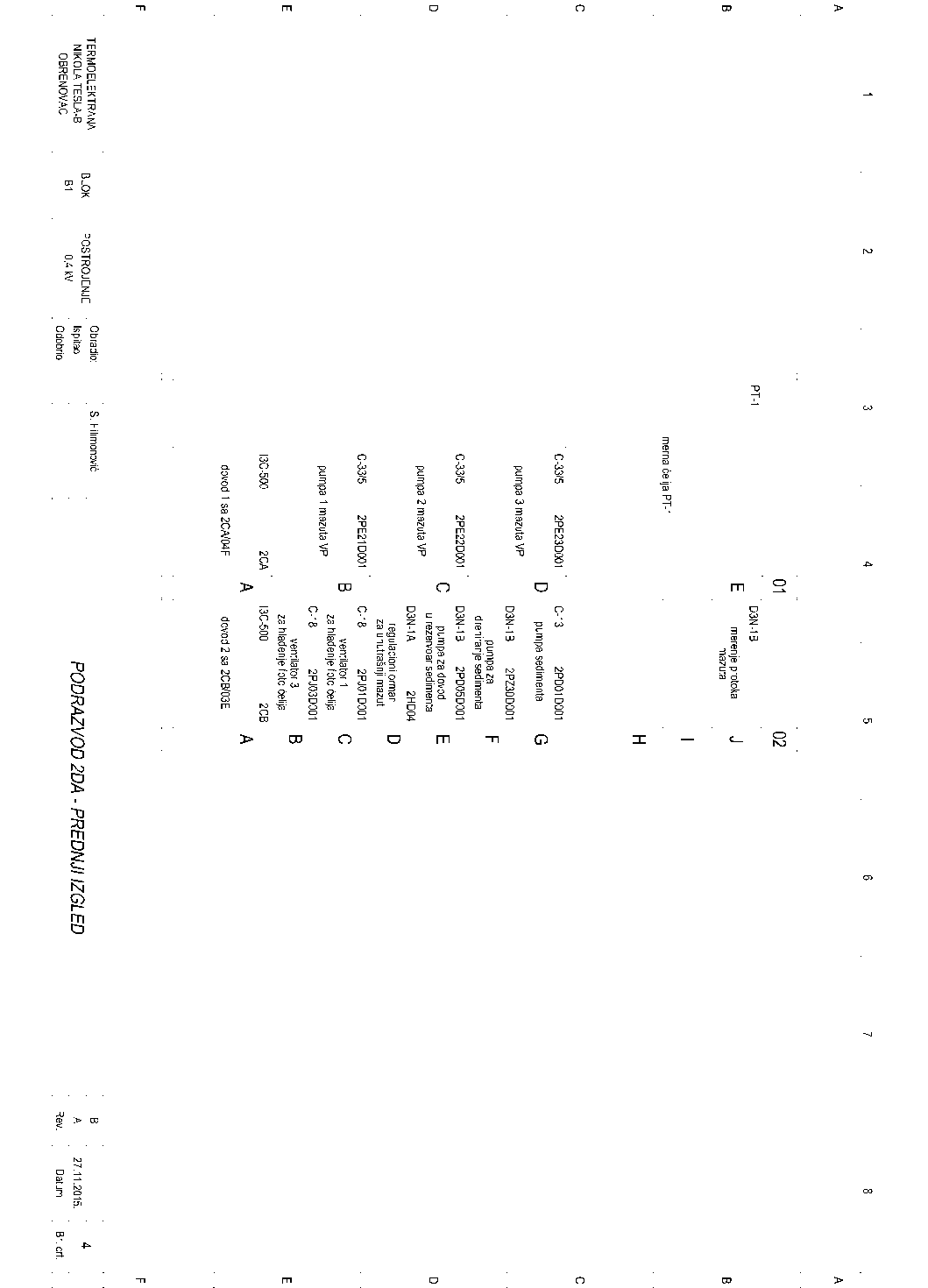 ПОЗИЦИЈА 6 и 7)Постројење „2DЕ“ и „1DЕ“ постојеће стање:- Постојећи развода, типа Т12 „Merlin Gerin“, произвођач „Минел“. Номинални напон 3x400/230 VAC; номинална струја сабирница 500 А, трополна струја кратког споја 30 kА.- Напајање сабирница је изведено преко трополних учинских растављача 500 А, а две доводне растављачке касете су у међусобној механичкој блокади ради спречавања паралелног напајања. - Довод каблова је са доње стране.- Постојећи развод има 2 вертикалнa поља.- Степен заштите је IP 54, а механичке отпорности IK10.- Постоје помоћне изоловане сабирнице: за командни напон 220 VAC (C1,C2; CD1,CD2), сигнални напон 24 VDC(+S,-S), сабирница квара 24 VDC (DT).- Касете су извлачиве, са три положаја:- нулти положај – одвојени енергетски и сигнално-командни конектори- тест положај - одвојени енергетски а спојени сигнално-командни конектори- радни положај - спојени енергетски и сигнално-командни конектори- У нултом положају касете потребно је да остане степен механичке заштите IP54.- Контакторске касете имају 3 сигналне сијалице 24 VDC (црвена-укључено, зелена-искључено, бела-квар), а прекидачке касете имају 1 сигналну сијалицу (бела-квар) 24 VDC.- У новом разводу, за даљинска мерење струје развода, напона и снаге искористити постојећи ПМ уређај („ABB“ модел „M2M Modbus“ за „2DЕ“ и „Siemens“ модел „Simeas P50“ за „1DЕ“) Уградити по један струјни мерни трафо 500/5 А после сваког учинског растављача. Секундаре СМТ-а довести на сумартни трафо 5+5 / 5 А који ће се налазити у мерној ћелији. Предвидети локално аналогно мерење струје једне фазе и једно локално аналогно мерење фазних и међуфазних напона по избору (користећи изборну преклопку). Поднапонски релеjи врше контролу фазног напона. Напајање релеjа је 230 VAC. Реле треба да има два преклопна безнапонска контакта - Оригинална контакторска касета C31/5 (02C) је модификованa за потребе напајања ормана дувача гара тако да уместо контакторске касете сада треба да буде прекидачка (тип D3N-9A ).- Новопројектовано постројење треба да задовољи услов да се у нултом положају касете задржи степен механичке заштите IP54.НАПОМЕНА: У табелама су дати подаци за актуелне потрошаче, а на сликама предњи изглед постојећег развода са потрошачима од којих неки више нису активни. Ново постројење не треба да садржи празна поља која се више не користе. Понуду дати на основу документа '' Спецификација новог погона''.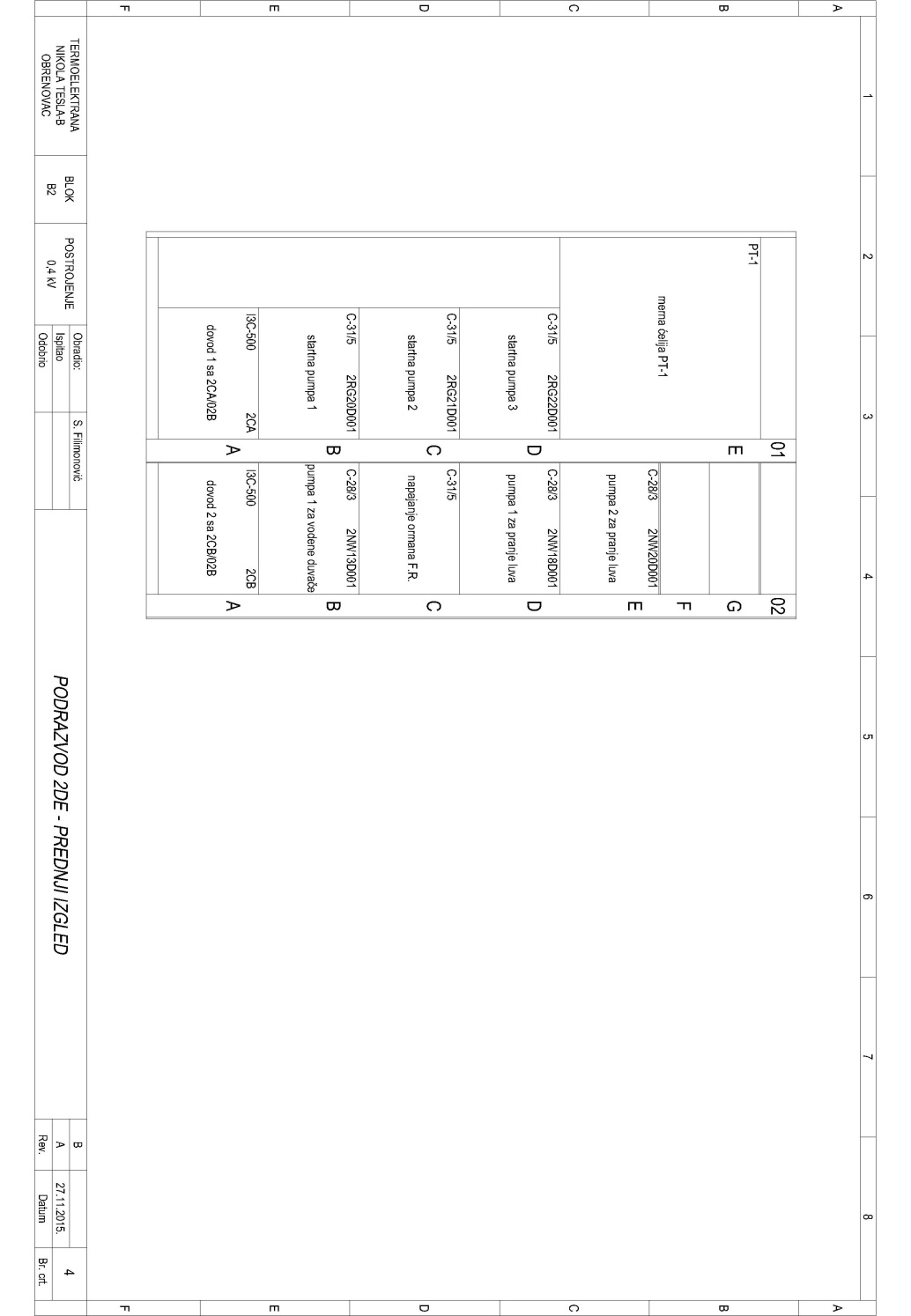 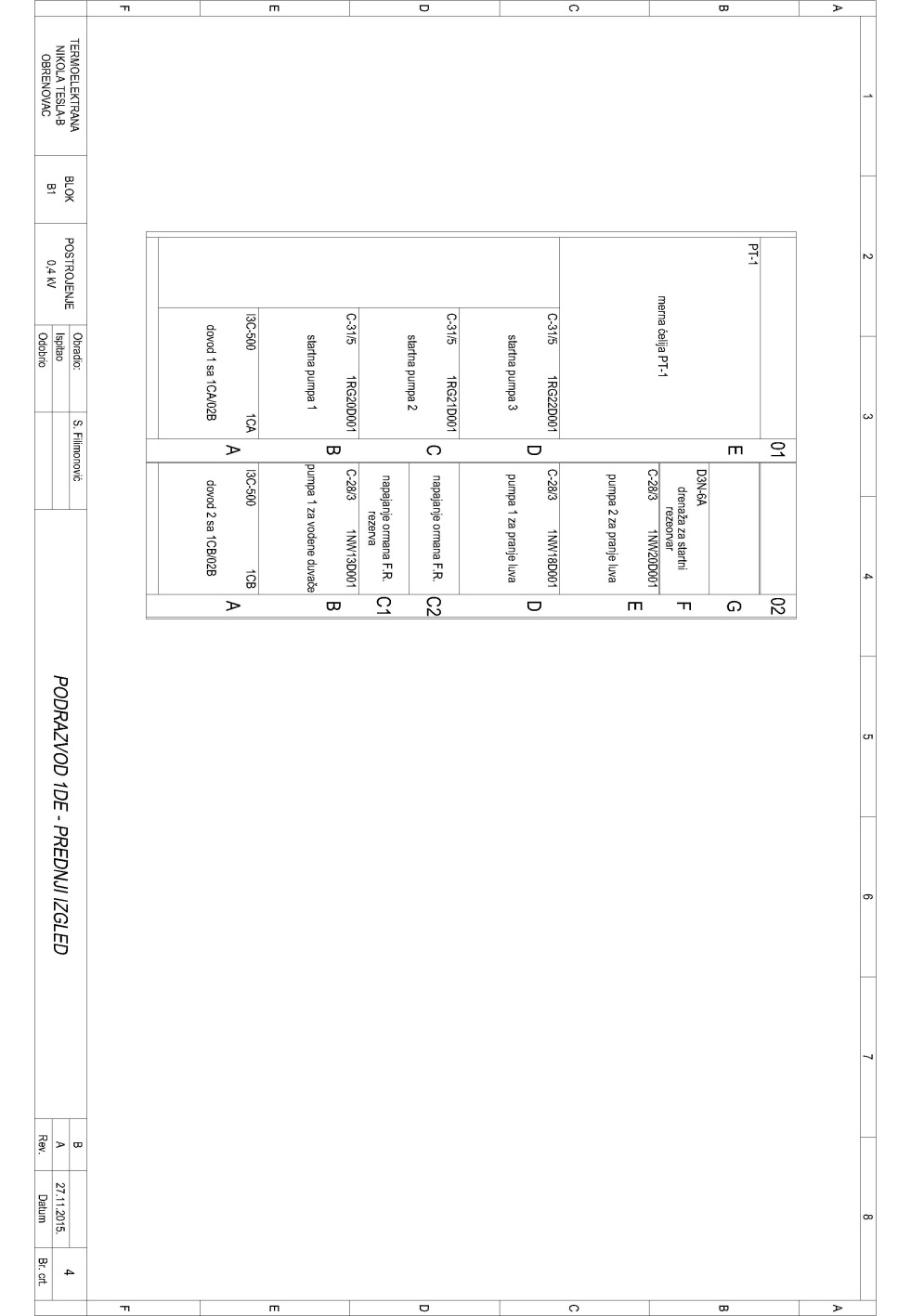 3.1.Врста и количина добараСпецификација НОвог погона:Понуђач мора да попуни сва празна поља у следећој табели, у колони „ПОНУЂЕНО ( (Назив произвођача добара ,модел, ознака добра)“, где је предвиђено да Понуђач упише детаљне податке  о опреми и услугама које нуди.Позиције 1) и 2)Позиције 3) и 4)Позиција 5Позиција 6) и 7)3.2 Квалитет и техничке карактеристике (спецификације)3.2.1.Техничка документација која се доставља као саставни део понуде, а којом се доказује  да понуђена добра испуњавају захтеване техничке карактеристике: Понуђач је дужан да достави уз понуду сертификат од произвођача, којим се потврђује да понуђена разводна постројења поседују степен заштите IP 54. Понуђач је дужан да достави уз понуду каталоге произвођача разводних ормана из којих се јасно виде сва три положаја касете („радни“, „тест“ и „нулти“), као и да степен заштите IP 54 није нарушену у неком од ових положаја.       Изабрани понуђач потребно је да изврши комплетну израду пројектне документације за потребе замене постојећих подразвода 2FA,1FA,2DD,1DD,2DA,2DE и 1DE новим.       Изабрани понуђач потребно је да достави и Списак  регистрованих овлашћених сервиса на територији Републике Србије са обученим кадровима од стране произвођача, као и складиште најосновнијих резервних делова за сервис заштитних прекидача.Након завршене испоруке и уградње, Изабрани понуђач је дужан да извршити сва потребна мерења у складу са стандардом IEC 60439, примарно испитивање заштите, са издавањем атеста и извештаја о извршеним мерењима.Потребно је израдити документацију изведеног објекта електроенергетског и управљачког дела са подацима о свим уграђеним компонентама. Такође треба доставити детаљно упутство за руковање и замену делова уређаја.Сва документација мора бити достављена како у штампаној верзији (6 примерка) тако и у електронском облику и то у изворном облику (мисли се на шему изведеног стања) како би наручилац имао могућност уношења измена приликом даље експлоатације система.Након уградње опреме и пуштања у рад, почиње да тече пробни рад у трајању од 6 месеци. Понуђач је дужан да у току трајања пробног рада отклони све недостатке и обезбеди поуздан рад погона. Завршетак пробног рада биће констатован записником, након чега наступа гарантни период.3.3 Рок испоруке добараИзабрани понуђач је обавезан да испоруку добара, пословe уградње опреме, повезивања, подешавања и пуштања у рад изврши  до краја ремоната блокова Б1 и Б2.Наручилац ће пре почетка испоруке и извршења послова уградње, повезивања, подешавања и пуштања у рад опреме, усагласити термин план са Изабраним понуђачем у ком ће бити дефинисана динамика и редослед радова. Редослед ће бити диктиран потребном расположивошћу постројења чија се замена врши.О евентуалним променама рокова, Наручилац и Изабрани понуђач  ће заједнички сачинити записник најкасније 5 дана пре евентуалног истека уговора. Продужење рока извршења је могуће само у оправданим ситуацијама на које не могу утицати Наручилац и Изабрани понуђач.3.4.  Место испоруке добараМесто ЈП ЕПС огранак ТЕНТ Београд – Обреновац / локација ТЕНТ Б  Ушће.Паритет испоруке: Fco огранак ТЕНТ/локација ТЕНТ Б, УшћеКвалитативни и квантитативни пријем Квантитативни пријемИзабрани понуђач се обавезује да писаним путем обавести Наручиоца о тачном датуму испоруке најмање 3  радна дана пре планираног датума испоруке.Обавештење из претходног става  садржи  следеће податке: број Уговора, у складу са којим се врши испорука, датум отпреме, назив и регистарски број превозног средства којим се врши транспорт, количину, вредност пошиљке и очекивани час приспећа испоруке у место складиштења ЈП ЕПС, коме се добро испоручује. Наручилац је дужан да, у складу са обавештењем Изабраног понуђача, организује благовремено преузимање добра у времену од 08,00 до 14,00 часова.Пријем предмета уговора констатоваће се потписивањем Записника о квантитативном пријему – без примедби и/или Отпремницеипровером:да ли је испоручена уговорена  количинада ли су добра испоручена у оригиналном паковањуда ли су добра без видљивог оштећењаУ случају да дође до одступања од уговореног, Изабрани понуђач је дужан да до краја уговореног рока испоруке отклони све недостатке а док се ти недостаци не отклоне, сматраће се да испорука није извршена у року. Квалитативни пријемНаручилац је обавезан да по квантитативном пријему испорукедобара,без одлагања, утврди квалитет испорученог добра  чим је то према редовном току ствари и околностима могуће, а најкасније у року од 8 (осам) дана.Наручилац може одложити утврђивање квалитета испорученог добра док му Изабрани понуђач не достави исправе које су за ту сврху неопходне, али је дужно да опомене Изабраног понуђача да му их без одлагања достави. Уколико се утврди да квалитет испорученог добра не одговара уговореном, Наручилац је обавезан да  стави писмени приговор на квалитет, без одлагања, а најкасније у року од 3 (три) дана од дана кадa је утврдио да квалитет испорученог добра не одговара уговореном.Када се, после  извршеног квалитативног  пријема, покаже да испоручено добро има неки скривени недостатак, Купац је обавезан да Изабраном понуђачу стави приговор на квалитет без одлагања, чим утврди недостатак. Изабрани понуђач је обавезан да у року од 7 (седам) дана од дана пријема приговора из става 3. и става 4. овог члана, писмено обавести Наручиоца о исходу рекламације.Наручилац, који је Изабраном понуђачу благовремено и на поуздан начин ставио приговор због утврђених недостатака у квалитету добра, има право да, у року остављеном у приговору, тражи од Изабраног понуђача: да отклони недостатке о свом трошку, ако су мане на добрима отклоњиве, или да му испоручи нове количине добра без недостатака о свом трошку и да испоручено  добро са недостацима о свом трошку преузме илида одбије пријем добра са недостацима.У сваком од ових случајева, Наручилац има право и на накнаду штете. Поред тога, и независно од тога, Изабрани понуђач одговара Наручиоцу и за штету коју је овај, због недостатака на испорученом добру, претрпео на другим својим добрима и то према општим правилима о одговорности за штету.Изабрани понуђач је одговоран за све недостатке и оштећења на добрима, која су настала и после преузимања истих од стране Наручиоца, чији је узрок постојао пре преузимања (скривене мане).У случају неслагања Изабраног понуђача са извршеним квалитативним пријемом, као и неприхватања или оспоравања приговора, контролу извршене испоруке добара извршиће независна лабораторија, одобрена од стране Изабраног понуђача и Наручиоца. Одлука независне лабораторије биће коначна. Одлука независне лабораторије за контролу ни у ком случају не ослобађа Изабраног понуђача од његових обавеза и одговорности из овог Уговора.Трошкове контроле сноси Изабрани понуђачГарантни рокГарантни рок за предмет набавке је минимум 18 (осамнаест месеци) од дана потписивања записника о завршетку пробног рада.Након испоруке и уградње опреме и пуштања у рад, почиње да тече пробни рад у трајању од 6 месеци. Изабрани Понуђач је дужан да у току трајања пробног рада отклони  све недостатке и обезбеди поуздан рад погона. Завршетак пробног рада биће констатован Записником након чега наступа гарантни период од 18 месеци у ком је понуђач дужан да замени или поправи све оштећене елементе који се у том периоду могу појавити.Обилазак објектаПонуђач има могућност да пре давања понуде обави посету ТЕНТ-у Б, у циљу упознавања са објектом, сагледавања детаља неопходних за предметну јавну набавку. Обилазак објекта обавља се пре истека рока за подношење понуда. Начин заказивања посете: Заинтересована лица обилазак могу обавити на сопствени захтев, у термину који електронском поштом договоре директно са надлежним инжењером: Душаном Иванићем , е-mаil: dusan.ivanic@eps.rs. или Савом Дацићем, е-mаil: savo.dacic@eps.rs. Локација: Огранак ТЕНТ Београд – Обреновац, локација ТЕНТ Б Ушће ОБРАЗАЦ 2.ОБРАЗАЦ СТРУКТУРЕ ЦЕНЕТабела 1.Табела 2Напомена:-Уколико група понуђача подноси заједничку понуду овај образац потписује и оверава Носилац посла.- Уколико понуђач подноси понуду са подизвођачем овај образац потписује и оверава печатом понуђач. Упутство за попуњавање Обрасца структуре ценеПонуђач треба да попуни образац структуре цене Табела 1. на следећи начин:-у колону 5. уписати колико износи јединична цена без ПДВ за испоручено добро;-у колону 6. уписати колико износи јединична цена са ПДВ за испоручено добро;-у колону 7. уписати колико износи укупна цена без ПДВ и то тако што ће помножити јединичну цену без ПДВ (наведену у колони 5.) са траженом количином (која је наведена у колони 4.); -у колону 8. уписати колико износи укупна цена са ПДВ и то тако што ће помножити јединичну цену са ПДВ (наведену у колони 6.) са траженом количином (која је наведена у колони 4.).-у колону 9.уписати назив произвођача понуђених добара,назив модела/ознаку понуђених добара-у ред бр. I – уписује се укупно понуђена цена за све позиције  без ПДВ (збир колоне бр. 5)-у ред бр. II – уписује се укупан износ ПДВ -у ред бр. III – уписује се укупно понуђена цена са ПДВ (ред бр. I + ред.бр. II)- у Табелу 2. уписују се посебно исказани трошкови у дин/ EUR који су укључени у укупно понуђену цену без ПДВ (ред бр. I из табеле 1) уколико исти постоје као засебни трошкови, / као и процентуално учешће наведених трошкова у укупно понуђеној цени без ПДВ (ред бр. I из табеле 1)-на место предвиђено за место и датум уписује се место и датум попуњавања обрасца структуре цене.-на  место предвиђено за печат и потпис понуђач печатом оверава и потписује образац структуре цене.6.Ова измена конкурсне документације се објављује на Порталу УЈН и интернет страници Наручиоца.2FА списак потрошача:2FА списак потрошача:2FА списак потрошача:2FА списак потрошача:ПољеТехнолошка ознакаНазив потрошачаСтруја (A)Снага (kW)Тип касете01A2CCдoвoд 1 сa 2CC/02C630I3C-63001B2SB11D050Прeкрeтни стрoj TA43 22C-26 01C2JV01Систeм тaпрoгe (2VC132D001 i 2VC142D001)25D3N-2A01D2JV02Систeм тaпрoгe (2VC232D001 i 2VC242D001)25D3N-2A01E2KD03Цeнтрифугa уљa TA100D3N-6A01FPT-1/3мeрнa ћeлиjaPT-1/302A2SC12D010Пумпa 1 рeгулaциoнoг флуидa8145C-30/302B2SC12D020Пумпa 2 рeгулaциoнoг флуидa8145C-30/302C2SC12D030Пумпa 3 рeгулaциoнoг флуидa8145C-30/302D2SC10D010Вeнтилaтoр рeзeoрвaрa уљa зa пoдмaзивaњe0,830,33C-802E2SC10D020Вeнтилaтoр рeзeoрвaрa рeгулaциoнoг флуидa0,830,33C-602F2SU11D090Вeнтилaтoр зa издвajaњe H2 из уљa0,830,33C-602G2SG10D010Вeнтилaтoр oтпaрaкa зaптивнe пaрe3015C-2002HПрaзнo Пoљe03A2CCдoвoд 1 сa 2CC/04B630I3C-63003B2SC16D030Пoмoћнa уљнa пумпa зa пoдмaзивaњe TA5930C-2903C2SC23D010Уљнa пумпa 1 зa пoдизaњe рoтoрa115,5C-1703D2SC23D020Уљнa пумпa 2 зa пoдизaњe рoтoрa115,5C-1703E2SC23D030Уљнa пумпa 3 зa пoдизaњe рoтoрa115,5C-1703F2SC23D040Уљнa пумпa 4 зa пoдизaњe рoтoрa115,5C-1703G2SC23D050Уљнa пумпa 5 зa пoдизaњe рoтoрa115,5C-1703H2SC28D010Пoврaтнa пумпa рeгулaциoнoг флуидa6,13C-1403IПрaзнo Пoљe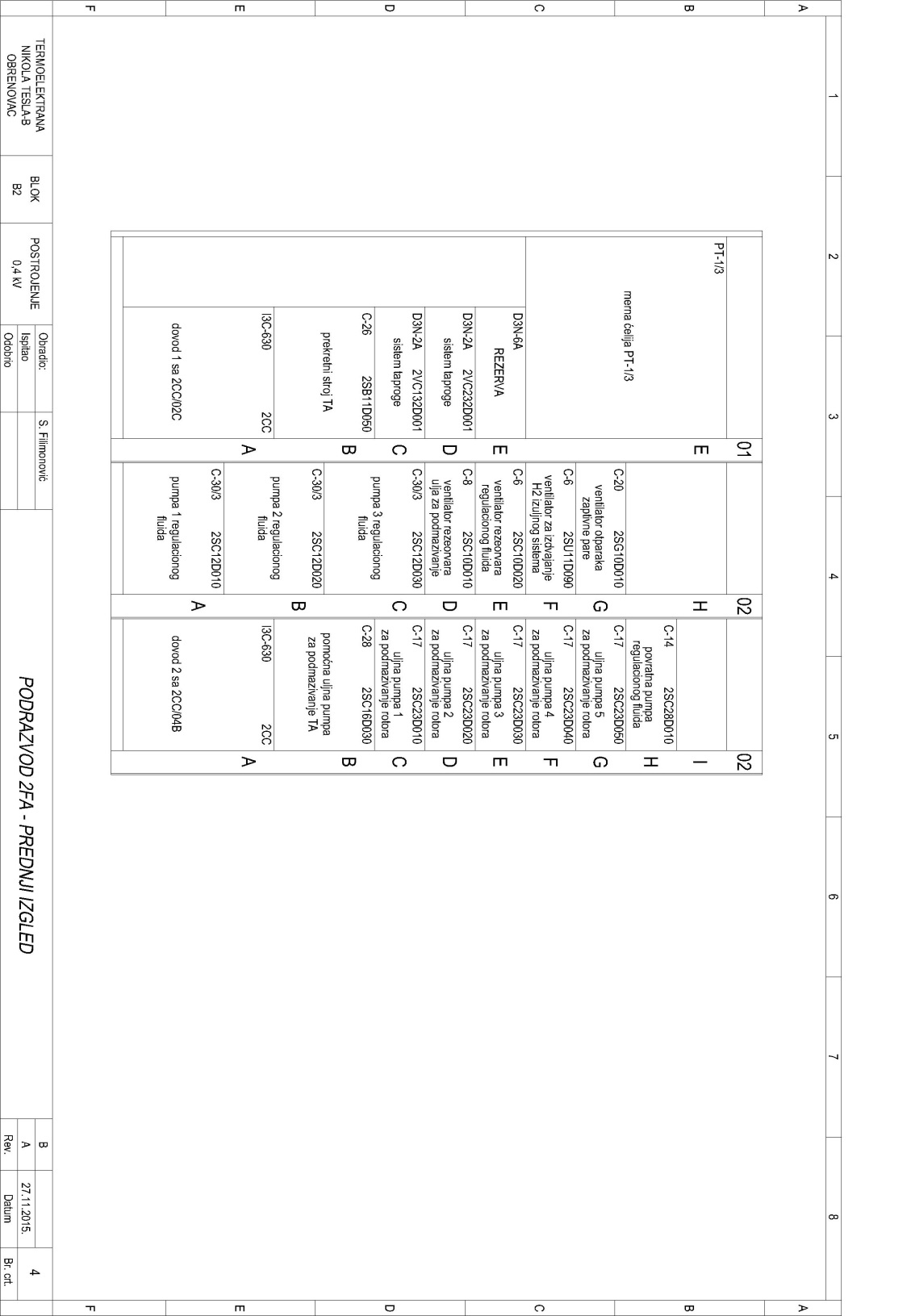 1FА списак потрошача:1FА списак потрошача:1FА списак потрошача:1FА списак потрошача:ПољеТехнолошка ознакаНазив потрошачаСтруја (A)Снага (kW)Тип касете01A1CCdovod 1 sa 1CC/02C630I3C-63001B1SB11D050Прeкрeтни стрoj TA43 22C-26 01C1VC142D001Систeм Taпрoгe 25D3N-2A01D1VC242D001Систeм Taпрoгe25D3N-2A01E1KD03Цeнтрифугa уљa100D3N-6A01FPT-1/3мeрнa ћeлиjaPT-1/302A1SC12D010Пумпa 1 рeгулaциoнoг флуидa8145C-30/302B1SC12D020Пумпa 2 рeгулaциoнoг флуидa8145C-30/302C1SC12D030Пумпa 3 рeгулaциoнoг флуидa8145C-30/302D1SC10D010Вeнтилaтoр рeзeoрвaрa уљa зa пoдмaзивaњe0,830,33C-802E1SC10D020Вeнтилaтoр рeзeoрвaрa рeгулaциoнoг флуидa0,830,33C-602F1SU11D090Вeнтилaтoр зa издвajaњe Х2 из уљa0,830,33C-602G1SG10D010Вeнтилaтoр oтпaрaкa зaптивнe пaрe3015C-2002HПрaзнo Пoљe03A1CCдoвoд 1 сa 1CC/03C630I3C-63003B1SC16D030Пoмoћнa уљнa пумпa зa пoдмaзивaњe TA5930C-2903C1SC23D010Уљнa пумпa 1 зa пoдизaњe рoтoрa115,5C-1703D1SC23D020Уљнa пумпa 2 зa пoдизaњe рoтoрa115,5C-1703E1SC23D030Уљнa пумпa 3 зa пoдизaњe рoтoрa115,5C-1703F1SC23D040Уљнa пумпa 4 зa пoдизaњe рoтoрa115,5C-1703G1SC23D050Уљнa пумпa 5 зa пoдизaњe рoтoрa115,5C-1703H1SC28D010Пoврaтнa пумпa рeгулaциoнoг флуидa6,13C-1403IПрaзнo Пoљe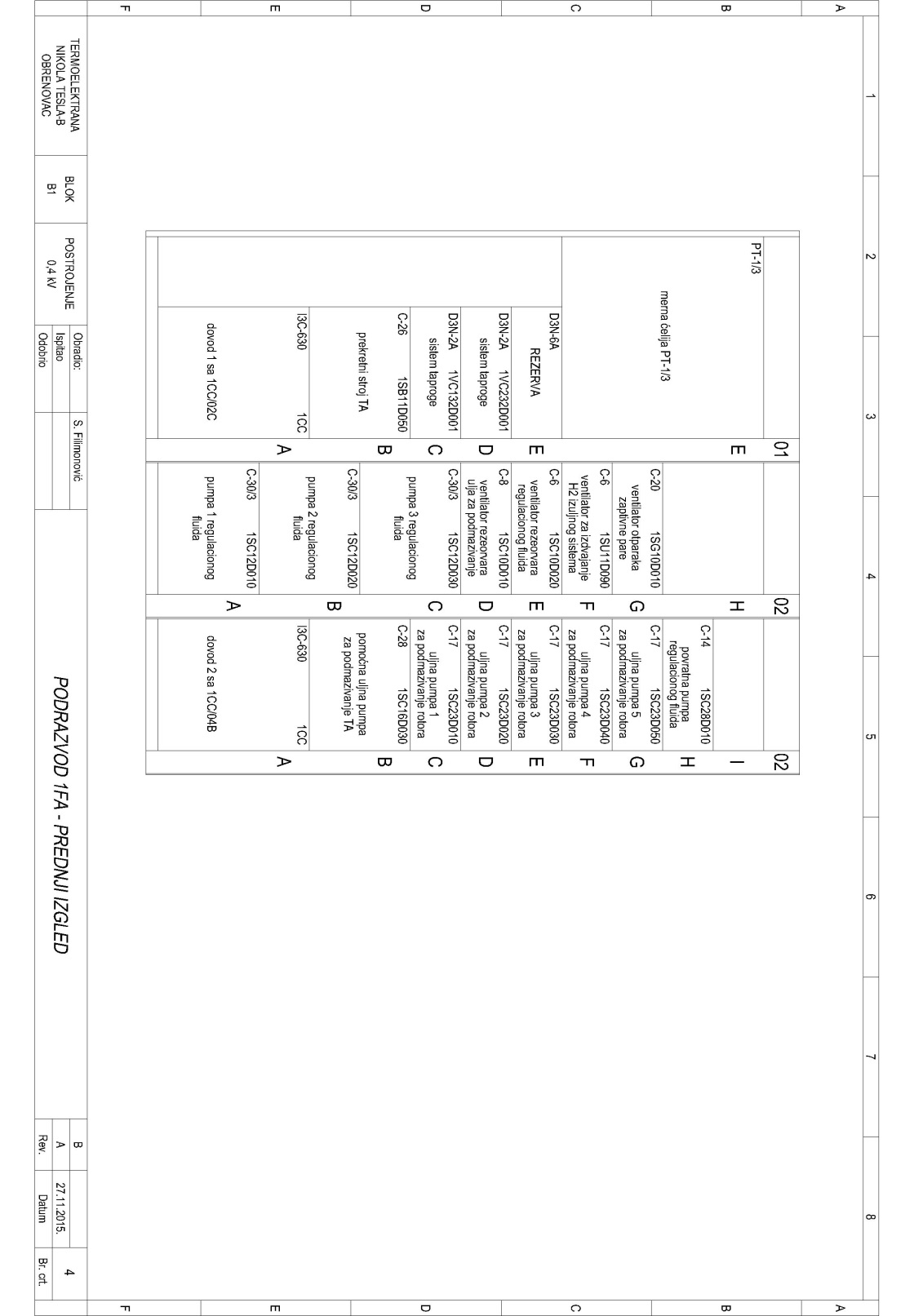 2DD списак потрошача:2DD списак потрошача:2DD списак потрошача:2DD списак потрошача:ПољеТехнолошка ознакаНазив потрошачаСтруја (A)Снага (kW)Тип касете01A2CBдoвoд 1 сa 1CB/02C1000I3-100001B2VF60D001Прaзнo пoљeC-23/3 01C2VF61D001Прaзнo пoљeC-23/301D2VF60D002Прaзнo пoљeCF-201E2VF61D002Прaзнo пoљeCF-201FPT-1мeрнa ћeлиjaPT-102AПрaзнo пoљeC-26/302BПoгoн oдшљaкивaчa 5.C-26/302CПрaзнo пoљeC-26/302D2NP01D001Пoгoн рoстa 14C-17/102EКaмeрe oкo рoстaC-302FПрaзнo пoљeC-302G2NP02D001Пoгoн рoстa 24C-17/102HПрaзнo пoљeC-302IПрaзнo пoљeC-303A2NU01D001Пoгoн oдшљaкивaчa 17,5C-18/103B2NU01D002Пoгoн кoлицa oдшљaкивaчa 14CI-1603C2NU02D001Пoгoн oдшљaкивaчa 27,5C-18/103D2NU02D002Пoгoн кoлицa oдшљaкивaчa 24CI-1603E2NU03D001Пoгoн oдшљaкивaчa 37,5C-18/103F2NU03D002Пoгoн кoлицa oдшљaкивaчa 34CI-1603G2NU04D001Пoгoн oдшљaкивaчa 47,5C-18/103H2NU04D002Пoгoн кoлицa oдшљaкивaчa 44CI-1603I2NU00D001Пумпa 1 зa хидрaуличнe клaпнe испoд рoстa4C-1503J2NU00D002Пумпa 2 зa хидрaуличнe клaпнe испoд рoстa4C-1503KКрaн нa кoти -5м2,2C-13/103LПрaзнo Пoљe04A2CAдoвoд 1 сa 1CA/02C1000I3-100004BПрaзнo пoљeC-18/304CРЕЗЕРВАC-18/304D2RG30S001Испустни вeнтил из стaртнoг рeз. у кoндeнзaтoрCI-1004E2RG15S001Вeнтил измeдjу кoт. eкспaндeрa и стaртнoг рeз.CI-1004F2RG12S001Прeгрaдни вeнтил стaртнoг урeђajaнззCI-1804GПрaзнo Пoљe04HПрaзнo Пoљe04IСпojнo пoљe зa фиксни дeo (Празно поље)I3N-10005AПрaзнo ПoљeCIF-205BПрaзнo ПoљeCIF-205CПрaзнo ПoљeCIF-205DПрaзнo ПoљeCIF-205EПрaзнo ПoљeCIF-205FПрaзнo ПoљeCIF-205GПрaзнo Пoљe06AПрaзнo ПoљeCIF-106BПрaзнo ПoљeCIF-106CПрaзнo ПoљeCIF-306DПрaзнo ПoљeCIF-306EПрaзнo ПoљeCIF-306FПрaзнo ПoљeCF-62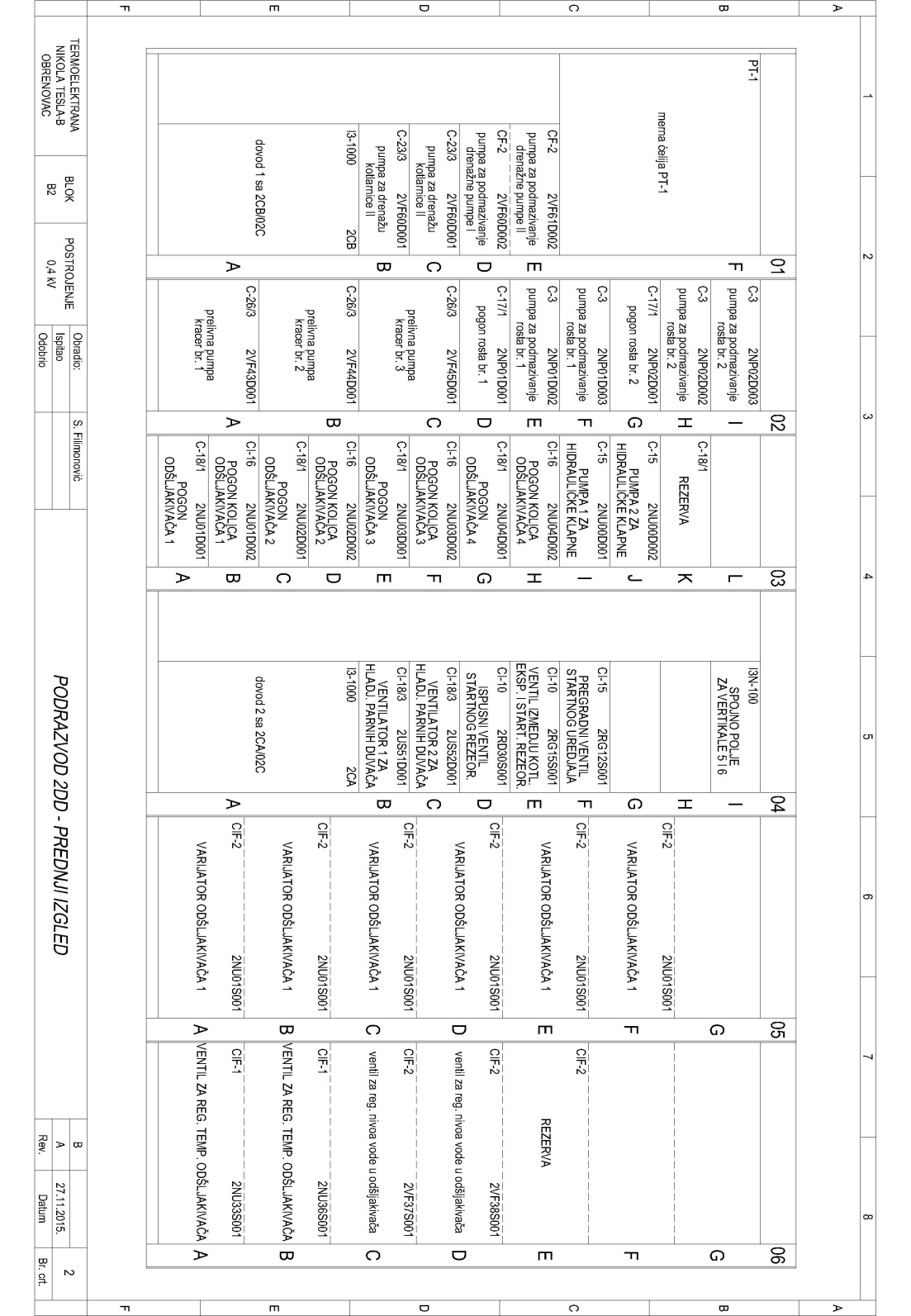 1DD списак потрошача:1DD списак потрошача:1DD списак потрошача:1DD списак потрошача:ПољеТехнолошка ознакаНазив потрошачаСтруја (A)Снага (kW)Тип касете01A1CBдoвoд 1 сa 1CB/02C1000I3-100001B1VF60D001Прaзнo пoљeC-23/3 01C1VF61D001Прaзнo пoљeC-23/301D11VF60D002Прaзнo пoљeCF-201D21VF61D002Прaзнo пoљeCF-201EPT-1мeрнa ћeлиjaPT-102AПрaзнo пoљeC-26/302BПoгoн oдшљaкивaчa 5.C-26/302CПрaзнo пoљeC-26/302D1NP01D001Пoгoн рoстa 14C-17/102EПрaзнo пoљeC-302FПрaзнo пoљeC-302G1NP02D001Пoгoн рoстa 24C-17/102HКaмeрe oкo рoстaC-302IКрaн нa кoти -5mC-303A1NU01D001Пoгoн oдшљaкивaчa 17,5C-18/103B1NU01D002Пoгoн кoлицa oдшљaкивaчa 14CI-1603C1NU02D001Пoгoн oдшљaкивaчa 27,5C-18/103D1NU02D002Пoгoн кoлицa oдшљaкивaчa 24CI-1603E1NU03D001Пoгoн oдшљaкивaчa 37,5C-18/103F1NU03D002Пoгoн кoлицa oдшљaкивaчa 34CI-1603G1NU04D001Пoгoн oдшљaкивaчa 47,5C-18/103H1NU04D002Пoгoн кoлицa oдшљaкивaчa 44CI-1603I1NU00D001Пумпa 1 зa хидрaуличнe клaпнe испoд рoстa4C-1503J1NU00D002Пумпa 2 зa хидрaуличнe клaпнe испoд рoстa4C-1503KКрaн нa кoти -5m2,2C-13/103LПрaзнo Пoљe04A1CAдoвoд 1 сa 1CA/02C1000I3-100004BПрaзнo пoљeC-18/304CРЕЗЕРВАC-18/304D1RG30S001Испустни вeнтил из стaртнoг рeз. у кoндeнзaтoрCI-1004E1RG15S001Вeнтил измeдjу кoт. eкспaндeрa и стaртнoг рeз.CI-1004F1RG12S001Прeгрaдни вeнтил стaртнoг урeђajaнззCI-1804GПрaзнo Пoљe04HПрaзнo Пoљe04IСпojнo пoљe зa фиксни дeo (празно поље)I3N-10005AПрaзнo ПoљeCIF-205BПрaзнo ПoљeCIF-205CПрaзнo ПoљeCIF-205DПрaзнo ПoљeCIF-205EПрaзнo ПoљeCIF-205FПрaзнo ПoљeCIF-205GПрaзнo Пoљe06AПрaзнo ПoљeCIF-106BПрaзнo ПoљeCIF-106CПрaзнo ПoљeCIF-306DПрaзнo ПoљeCIF-306EПрaзнo ПoљeCIF-306FПрaзнo ПoљeCF-62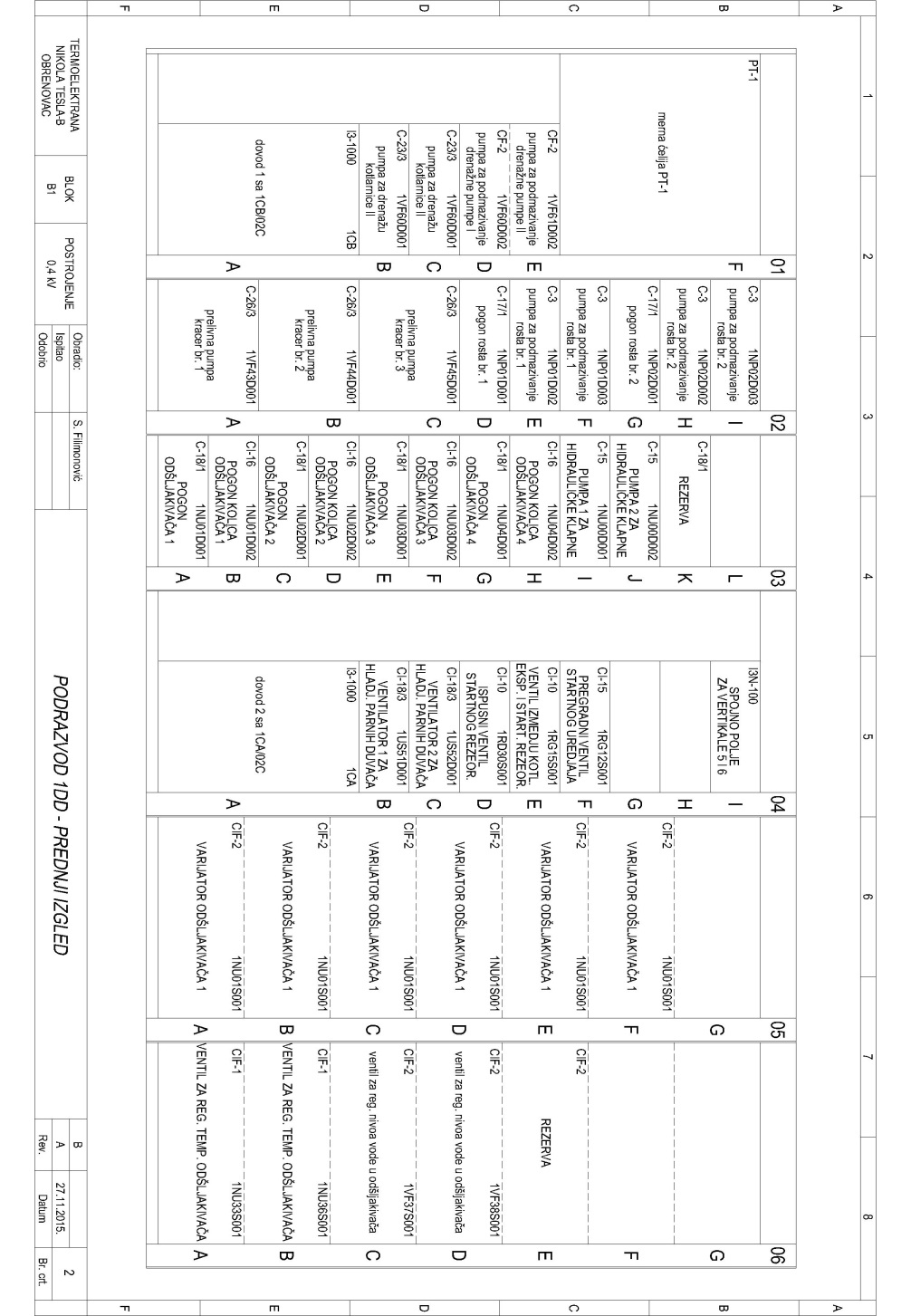 2DA постојеће стање:2DA постојеће стање:2DA постојеће стање:2DA постојеће стање:ПољеТехнолошка ознакаНазив потрошачаСтруја (A)Снага (kW)Тип касете01A2CAдoвoд 1 сa 2CA/04F500I3C-50001B2PE21D001пумпa 1 мaзутa VP18090C-33/501C2PE22D001пумпa 2 мaзутa VP18090C-33/501D2PE23D001пумпa 3 мaзутa VP18090C-33/501EPT-1мeрнa ћeлиja02A2CBдoвoд 2 сa 2CB/03E500I3C-50002B2PJ03D001вeнтилaтoр 3 зa хлaђeњe фoтo ћeлиja157,5C-1302C2PJ01D001вeнтилaтoр 1 зa хлaђeњe фoтo ћeлиja157,5C-1302D2HD04рeгулaциoни oрмaн зa унутрaшњи мaзутD3N-1A02E2PD05D001пумпa зa дoвoд у рeзeрвoaр сeдимeнтaD3N-1B02F2PZ30D001пумпa зa дрeнирaњe сeдимeнтa4,52,2D3N-1B02G2PD01D001пумпa сeдимeнтa мaзутa63D3N-1B02Hпразно поље02Iпразно поље02JMeрeњe прoтoкa мaзутaD3N-1B2DЕ постојеће стање:2DЕ постојеће стање:2DЕ постојеће стање:2DЕ постојеће стање:ПољеТехнолошка ознакаНазив потрошачаСтруја (A)Снага (kW)Тип касете01A2CAдoвoд 1 сa 2CA/02B500I3C-50001B2RG20D001Стaртнa пумпa 155C-31/501C2RG21D001Стaртнa пумпa 255C-31/501D2RG22D001Стaртнa пумпa 355C-31/501EPT-1мeрнa ћeлиja02A2CBдoвoд 2 сa 2CB/02B500I3C-50002BПрaзнo пoљe157,5C-28/302CНaпajaњe oрмaнa Ф.Р. дувaчa гaрa 5502DПрaзнo пoљeC-28/302EПрaзнo пoљeC-28/302FРEЗEРВAD3N-6A02GПрaзнo пoљe1DЕ постојеће стање:1DЕ постојеће стање:1DЕ постојеће стање:1DЕ постојеће стање:ПољеТехнолошка ознакаНазив потрошачаСтруја (A)Снага (kW)Тип касете01A1CAдoвoд 1 сa 1CA/02B500I3C-50001B1RG20D001Стaртнa пумпa 155C-31/501C1RG21D001Стaртнa пумпa 255C-31/501D1RG22D001Стaртнa пумпa 355C-31/501EPT-1мeрнa ћeлиja02A1CBдoвoд 2 сa 1CB/02B500I3C-50002BПрaзнo пoљe157,5C-28/302C1Нaпajaњe oрмaнa Ф.Р. дувaчa гaрa 5502C2Нaпajaњe oрмaнa Ф.Р. дувaчa гaрa (резерва)5502DПрaзнo пoљeC-28/302EПрaзнo пoљeC-28/302FРEЗEРВAD3N-6A02GПрaзнo пoљeРАЗВОДНО ПОСТРОЈЕЊЕ 2FA (1FA)РАЗВОДНО ПОСТРОЈЕЊЕ 2FA (1FA)Назив позицијеЈед. мереЈед. мереКол.Понуђено (Називпроизвођачадобара,модел, ознака добра)1/IИзрада пројектне документације за реконструкцију разводног постројења 2FA (1FA)Компл.Компл.11/IIУслуге демонтаже
Развезивање и обележавање каблова са старог подразвода 2FA, демонтажа постојећег подразвода, његово одвожење и истовар у магацин купца.Компл.Компл.11/III-----------------Испорука нисконапонског постројења 0,4кV.  Постројење је у потпуности извлачивог – касетног типа, састављено од слободностојећих, префабрикованих расклопних блокова, типски тестираних, у складу са стандардима: 
IEC 61439-2, IEC 60529 , IEC 61641.
Постројење је следећих  карактеристика:префабриковане вертикалне и хоризонталне сабирнице, називне струје 630А, за фазне и неутралне водове са носачима сабирница.Приступ опреми са предње странеСпољни степен заштите након уградње опреме: IP54Унутрашњи степен заштите IP20 (онемогућен директни додир делова под напоном).Постројење мора имати степен заштите IP54 када су енергетски и сигнални конектори извлачивог дела постројења (касете) одвојени.степен механичке отпорности IK10 номинални напон изолације (Ui) : 1000Vноминални импулс напона (Uimp) : 8kVноминални радни напон (Ue) : 400Vназивна фреквенција : 50 Hzназивна струја за главне сабирнице постројења: 630Аноминална струја кратког споја (Icw) за главне сабирнице постројења: 30 kAударна струја кратког споја (Ipk) за главне сабирнице постројења: 110kAзаштита особља од унутрашњег лука (IEC61641): 25кА rms 0.3сНови развод мора да има затитну изведбу за спречавање преноење лука са једног извода на други - форма сепарације "4b"могућност замена касете под напоном, без искључења доводних растављача доводни и изводни прекидачи су 3PОквирне димензије постројења (ШxВxД): 2000x2200x1000мм. У постројење се смешта следећа опрема:1.1ДОВОД  630A (ПОЉЕ 01A, 03A)Ком.Ком.2 РАСТАВЉАЧКА ЋЕЛИЈА  I3C-6301Трополни растављач In=630А, 690V, 50Hz,  фиксни, тип T6D 630  3p F F , ABBКом.Ком.1Струјни мерни трансформатор 600/5Ком.Ком.1Продужена закретна ручица за Tmax, RHE T4-T5 F/PКом.Ком.1Помоћни контакт за сигнализацију стања растављача ON/OFF 2QКом.Ком.2Контакти положаја растављача у шасији:Контакт положаја растављача ''радни''Контакт положаја растављача ''нулти''Контакт положаја растављача ''тест''Закључавање растављача у нултом положајуЗакључавање шасије у нултом положају (заједнички кључ за оба довода)2Сигналне лампице, 24V AC/DC LED, зелена, или одговарајући  типу CL-502G, IP 65,Ком.Ком.13Сигналне лампице, 24V AC/DC LED, црвена, или одговарајући  типу CL-504R, IP 65,Ком.Ком.11.2МЕРНА ЋЕЛИЈА (ПОЉЕ 01F)Ком.Ком.1 ПОТЕНЦИЈАЛНА ЋЕЛИЈА PT-1/31.Напонски трансформатор TV2-230/100Ком.Ком.32.Волтметарска преклопка- 3L i 3L-N - 45°- 12 AКом.Ком.13.Волтметар, 72x72 mm, 0-500 VКом.Ком.14.Гребенасти прекидач MN 16-77U, 6p , "1-0-2"Ком.Ком.15.Трополни контактор 16A, 1NO, напон калема 100-250V AC/DC   или  одговарајући типу  100-250 VAC/DC, 50-60Hz, 1NO, AF16-30-10-13Ком.Ком.26.Временски релеј мултифункционални , 2C/O, 24-240 VAC/DC CT-ERS.21SКом.Ком.37.Мултифункционални контролни реле за контролу напона, пренапон и поднапон 2C/O, napajanje 24..240VAC/DC, izlaz 250 V/ 4A CM-ESS.2SКом.Ком.38.Минијатурни релеј 4CO са  LED сигнализацијом 230 V AC,  или  одговарајући типу CR-M230AC4 ABBКом.Ком.2Подножје Минијатурног релеја 4CO  или  одговарајући типу CR-M4SS ABBКом.Ком.29.Минијатурни релеј 4CO са  LED сигнализацијом 24 V DC,  или  одговарајући типу CR-M024DC4, ABBКом.Ком.3Подножје Минијатурног релеја 4CO  или  одговарајући типу CR-M4SS ABBКом.Ком.310.Аутоматски прекидач или одговарајући  типу, S200-1P-C-2 AКом.Ком.311.Аутоматски прекидач или одговарајући  типу S200-2P-C-16 AКом.Ком.112.Аутоматски прекидач или одговарајући  типу, S200MUC-2P-C-16 A, DCКом.Ком.113.Аутоматски прекидач или одговарајући  типу - S200-2P - C - 2 AКом.Ком.214.Аутоматски прекидач или одговарајући  типу, S200MUC-2P - C - 2 A, DCКом.Ком.115.Амперметар са скалом  0...600Ком.Ком.116.Сумарни трафо 5+5 / 5 АКом.Ком.117.Припрема за уградњу мултиметрa SICAM P50 Siemens (1FA) или М2М Modbus ABB (2FA) 3x230/400V, 5A, напона напајања 230V 50Hz, за мерење линијских и фазних напона и струје, активне, реактивне и привидне снаге, фактора снаге, енергије, THD, са RS485 портом за Profibus (Modbus) комуникацијуКом.Ком.11.3ИЗВОД 100A (ПОЉЕ 01E)Ком.Ком.1 ПРЕКИДАЧКА КАСЕТА D3N-6A1Трополни заштитни прекидач In=100А, 690V, 50Hz, називне термичке подносиве струје кратког споја (1sec)36кА, фиксни, или одговарајући типу XT1N 160 TMD 100-1000 3p F FКом.Ком.1Поднапонски окидач UVR XT1..XT4 220-240Vac-220-250Vdc  за компакт прекидач  XTКом.Ком.1Продужена закретна ручица за  за компакт прекидач, или одговарајући  типу  RHE XT1-XT3Ком.Ком.1Помоћни контакт  AUX-C 1Q+1SY 250Vac/dc XT1..XT4 F/P     Ком.Ком.12Минијатурни релеј 4c/o 230VAC, 250V/6A, или одговарајући  типу CR-M230AC4Ком.Ком.1Подножје минијатурног релеја 4CO,  или  одговарајући типу CR-M4SSКом.Ком.13Минијатурни релеј 24 V DC, 4 CO,  или  одговарајући типу CR-M024DC4Ком.Ком.2Подножје минијатурног релеја 4CO,  или  одговарајући типу CR-M4SSКом.Ком.24Аутоматски прекидач или одговарајући  типу S202-B 6 ABB, 2p  6А, карактеристике B, Ком.Ком.15Аутоматски прекидач  или  одговарајући типу S202M-C4UC , ABB,  4А 2P, карактеристике C , 440V DC, 10kAКом.Ком.16Гранични прекидач за сигнализацију положаја касете, 2-полни, 1NO+1NC, метални,  или  одговарајући типу LS32M11B11 ABBКом.Ком.37Сигнална лампица Ø16 24VDC, LED бела, IP 65, Ком.Ком.11.4ИЗВОД 25A (ПОЉЕ 01C, 01D)Ком.Ком.2 ПРЕКИДАЧКА КАСЕТА D3N-2A1Трополни заштитни прекидач In=25А, 690V, 50Hz, називне термичке подносиве струје кратког споја (1sec)36кА, фиксни, или одговарајући типу XT2N 160 TMD 25-300 3p F FКом.Ком.1Поднапонски окидач UVR XT1..XT4 220-240VAC-220-250VDC за компакт прекидач  XTКом.Ком.1Продужена закретна ручица за за компакт прекидач, или одговарајући  типу  RHE XT1-XT3Ком.Ком.1Помоћни контакт  AUX-C 1Q+1SY 250VAC/DC XT1..XT4 F/P     Ком.Ком.12Минијатурни релеј 4CO 230VAC, 250V/6A, или одговарајући  типу CR-M230AC4Ком.Ком.1Подножје минијатурног релеја 4CO,  или  одговарајући типу CR-M4SSКом.Ком.13Минијатурни релеј 24 V DC, 4 CO,  или  одговарајући типу CR-M024DC4Ком.Ком.2Подножје минијатурног релеја 4CO,  или  одговарајући типу CR-M4SSКом.Ком.24Аутоматски прекидач или одговарајући  типу S202-B 6 ABB, 2p  6А, карактеристике B, Ком.Ком.15Аутоматски прекидач  или  одговарајући типу S202M-C4UC , ABB,  4А 2P, карактеристике C , 440V DC, 10kAКом.Ком.16Гранични прекидач за сигнализацију положаја касете, 2-полни, 1NO+1NC, метални,  или  одговарајући типу LS32M11B11 ABBКом.Ком.37Сигнална лампица Ø16 24VDC, LED бела, IP 65, Ком.Ком.11.5ИЗВОД ЗА МОТОР 45kW (ПОЉЕ 02A, 02B, 02C)Ком.Ком.3 КОНТАКТОРСКА КАСЕТА C-30/51Трополни заштитни прекидач In=160А, 690V, 50Hz, називне термичке подносиве струје кратког споја (1sec)36кА, фиксни, или одговарајући типу XT4N 160 Breaking Part 3p F F, ABBКом.Ком.1Електронска заштитна јединица за заштиту мотора Ekip M-LIU In=160A XT2 3p               Ком.Ком.1Продужена закретна ручица за компакт прекидач, тип RHE XT2-XT4 F/PКом.Ком.1Помоћни контакт AUX-C 1Q+1SY 250VAC/DC  XT1...XT4Ком.Ком.12Трополни контактор  190А, 400V AC, управљачко коло 100-250V AC/DC, тип AF190-30-11-13 100-250V 50/60Hz / DCКом.Ком.1Блок помоћних контаката 1NO+1NC за контакторе  AF116…AF370, тип CAL19-11Ком.Ком.2Блок помоћних контаката 1NO+1NC за контакторе AF116…AF370, тип CAL19-11BКом.Ком.13Помоћни контактор NF22E-13 100-250V50/60HZ-DCКом.Ком.1Помоћни контактни блок  CA4-22N 2NO+2NCКом.Ком.14Минијатурни релеј 24 V DC, 4 CO,  или  одговарајући типу CR-M024DC4Ком.Ком.2Подножје минијатурног релеја 4CO,  или  одговарајући типу CR-M4SSКом.Ком.25Релејни модул, улазни напон 24 V DC PLC-RSC- 24DC/21 1CO, за монтажу на DIN шину Ком.Ком.26Аутоматски прекидач или одговарајући  типу S202-B 10 2p  10А, карактеристике B, ABBКом.Ком.17Струјни мерни трансформатор 100/5 A, тип CT3/100Ком.Ком.18Амперметар 72x72 за прикључак преко струјних мерних трансформатора 100/5, са скалом 0-100А 3 x InКом.Ком.19Носач за топљиве осигураче - 1 пол 32 А - или  одговарајући типу E91/32, за осигурач 10x38ммКом.Ком.1Слепи осигурач 10x32mm HRCКом.Ком.110Бројач часова рада са механичким приказом, 7 знакова, напајање 230VAC, тип XBKH70000002MКом.Ком.111Гранични прекидач за сигнализацију положаја касете, 2-полни, 1NO+1NC, метални,  или  одговарајући типу LS32M11B11 ABBКом.Ком.312Тастер Ø16 1NO зелени, IP 65, Ком.Ком.113Тастер Ø16 1NC црвени, IP 65, Ком.Ком.114Сигнална лампица Ø16 24VDC, LED зелена, IP 65, Ком.Ком.115Сигнална лампица Ø16 24VDC, LED црвена, IP 65, Ком.Ком.116Сигнална лампица Ø16 24VDC, LED бела, IP 65, Ком.Ком.11.6ИЗВОД ЗА МОТОР 37kW (ПОЉЕ 03B)Ком.Ком.1 КОНТАКТОРСКА КАСЕТА C-29/51Трополни заштитни прекидач In=160А, 690V, 50Hz, називне термичке подносиве струје кратког споја (1sec)36кА, фиксни, или одговарајући типу XT2N 160 Breaking Part 3p F F, ABBКом.Ком.1Електронска заштитна јединица за заштиту мотора Ekip M-LIU, In=100AКом.Ком.1Продужена закретна ручица за компакт прекидач, тип RHE XT2-XT4 F/PКом.Ком.1Помоћни контакт AUX-C 1Q+1SY 250VAC/DC  XT1...XT4Ком.Ком.12Трополни контактор 116A, 400VAC, управљачко коло 220V, 50Hz, NO+NC, тип AF116-30-11-13 100-250V 50/60Hz / DCКом.Ком.1Блок помоћних контаката 1NO+1NC за контакторе  AF116…AF370, тип CAL19-11Ком.Ком.2Блок помоћних контаката 1NO+1NC за контакторе AF116…AF370, тип CAL19-11BКом.Ком.13Помоћни контактор NF22E-13 100-250V50/60HZ-DCКом.Ком.1Помоћни контактни блок  CA4-22N 2NO+2NCКом.Ком.14Минијатурни релеј 24 V DC, 4 CO,  или  одговарајући типу CR-M024DC4Ком.Ком.2Подножје минијатурног релеја 4CO,  или  одговарајући типу CR-M4SSКом.Ком.25Релејни модул, улазни напон 24 V DC PLC-RSC- 24DC/21 1CO, за монтажу на DIN шину Ком.Ком.26Аутоматски прекидач или одговарајући  типу S202-B 10 2p  10А, карактеристике B, ABBКом.Ком.17Струјни мерни трансформатор 80/5 A, тип CT3/80Ком.Ком.18Амперметар 72x72 за прикључак преко струјних мерних трансформатора 80/5, са скалом 0-80А 3 x InКом.Ком.19Носач за топљиве осигураче - 1 пол 32 А - или  одговарајући типу E91/32, за осигурач 10x38ммКом.Ком.1Слепи осигурач 10x32mm HRCКом.Ком.110Бројач часова рада са механичким приказом, 7 знакова, напајање 230VAC, тип XBKH70000002MКом.Ком.111Гранични прекидач за сигнализацију положаја касете, 2-полни, 1NO+1NC, метални,  или  одговарајући типу LS32M11B11 ABBКом.Ком.312Тастер Ø16 1NO зелени, IP 65, Ком.Ком.113Тастер Ø16 1NC црвени, IP 65, Ком.Ком.114Сигнална лампица Ø16 24VDC, LED зелена, IP 65, Ком.Ком.115Сигнална лампица Ø16 24VDC, LED црвена, IP 65, Ком.Ком.116Сигнална лампица Ø16 24VDC, LED бела, IP 65, Ком.Ком.11.7ИЗВОД ЗА МОТОР 30 kW (ПОЉЕ 01B)Ком.Ком.1КОНТАКТОРСКА КАСЕТА C-26/5Трополни заштитни прекидач In=160А, 690V, 50Hz, називне термичке подносиве струје кратког споја (1sec)36кА, фиксни, или одговарајући типу XT2N 160 Breaking Part 3p F F, ABBКом.Ком.1Електронска заштитна јединица за заштиту мотора Ekip M-LIU In=100A Ком.Ком.1Продужена закретна ручица за фиксни прекидач тип RHE XT2-XT4 F/PКом.Ком.1Помоћни контакт AUX-C 1Q+1SY 250Vac/dc XT1..XT4 F/P     Ком.Ком.12Трополни контактор  116A, 400VAC, управљачко коло 220V, 50Hz, NO+NC, тип AF116-30-11-13 100-250V AC / DCКом.Ком.1Блок помоћних контаката 1NO+1NC за контакторе  AF116…AF370, тип CAL19-11Ком.Ком.2Блок помоћних контаката 1NO+1NC за контакторе AF116…AF370, тип CAL19-11BКом.Ком.13Помоћни контактор NF22E-13 100-250V50/60HZ-DCКом.Ком.1Помоћни контактни блок  CA4-22N 2NO+2NCКом.Ком.14Минијатурни релеј 24 V DC, 4 CO,  или  одговарајући типу CR-M024DC4Ком.Ком.2Подножје минијатурног релеја 4CO,  или  одговарајући типу CR-M4SSКом.Ком.25Релејни модул, улазни напон 24 V DC PLC-RSC- 24DC/21 1CO, за монтажу на DIN шину Ком.Ком.26Аутоматски прекидач или одговарајући типу S202-B 10 2p  10А, карактеристике B, ABBКом.Ком.17Струјни мерни трансформатор 80/5 A, тип CT3/80Ком.Ком.18Амперметар 72x72 за прикључак преко струјних мерних трансформатора 80/5, са скалом 0-80А 3 x InКом.Ком.19Носач за топљиве осигураче - 1 пол 32 А - или  одговарајући типу E91/32, за осигурач 10x38ммКом.Ком.1Слепи осигурач 10x32mm HRCКом.Ком.110Бројач часова рада са механичким приказом, 7 знакова, напајање 230VAC, тип XBKH70000002MКом.Ком.111Гранични прекидач за сигнализацију положаја касете, 2-полни, 1NO+1NC, метални,  или  одговарајући типу LS32M11B11 ABBКом.Ком.312Тастер Ø16 1NO зелени, IP 65, Ком.Ком.113Тастер Ø16 1NC црвени, IP 65, Ком.Ком.114Сигнална лампица Ø16 24VDC, LED зелена, IP 65, Ком.Ком.115Сигнална лампица Ø16 24VDC, LED црвена, IP 65, Ком.Ком.116Сигнална лампица Ø16 24VDC, LED бела, IP 65, Ком.Ком.11.8ИЗВОД ЗА МОТОР 11 kW (ПОЉЕ 02G)Ком.Ком.1 КОНТАКТОРСКА КАСЕТА C-201Моторни заштитни прекидач са термомагнетном заштитом, за трофазне моторе 11kW, категорија AC3, термичка заштита (20-25) А, или одговарајући типу MS116-25 ABBКом.Ком.1Помоћни контактни блок, предњи, за сигнализацију положаја 1NO+1NC, за MS116 моторне прекидаче  или  одговарајући типу HKF1-11 Ком.Ком.1Помоћни контактни блок за сигнализацију грешке бочни 1NC(грешка) i 1NO (грешка)SK1-11Ком.Ком.1Продужена ручица за MS116 моторне прекидаче MSHD-LB, са осовином OXS6X250, постољем за монтажу MSMN и прстеном за монтажу MSH-AR2Контактор 38А, 400V AC, трополни, AC-3, управљачко коло 100-250V AC/DC, или одговарајући типу AF38-30-00-13 Ком.Ком.1Помоћни контактни блок CA4-22E Ком.Ком.1Помоћни контактни блок CAL4-11 1NO+1NCКом.Ком.13Аутоматски прекидач или одговарајући  типу S202-B 10 2p  10А, карактеристике B, ABBКом.Ком.14Помоћни контактор NF22E-13 100-250V50/60HZ-DCКом.Ком.1Помоћни контактни блок CA4-22N 2NO+2NCКом.Ком.15Минијатурни релеј 24 V DC, 4 CO,  или  одговарајући типу CR-M024DC4Ком.Ком.2Подножје минијатурног релеја 4CO,  или  одговарајући типу CR-M4SSКом.Ком.26Релејни модул, улазни напон 24 V DC PLC-RSC- 24DC/21 1CO, за монтажу на DIN шину Ком.Ком.27Гранични прекидач за сигнализацију положаја касете, 2-полни, 1NO+1NC, метални,  или  одговарајући типу LS32M11B11 ABBКом.Ком.38Тастер Ø16 1NO зелени, IP 65, Ком.Ком.19Тастер Ø16 1NC црвени, IP 65, Ком.Ком.110Сигнална лампица Ø16 24VDC, LED зелена, IP 65, Ком.Ком.111Сигнална лампица Ø16 24VDC, LED црвена, IP 65, Ком.Ком.112Сигнална лампица Ø16 24VDC, LED бела, IP 65, Ком.Ком.11.9ИЗВОД ЗА МОТОР 7,5 kW (ПОЉЕ 03C,03D, 03E, 03F, 03G  + РЕЗЕРВА)Ком.Ком.6 КОНТАКТОРСКА КАСЕТА C-171Моторни заштитни прекидач са термомагнетном заштитом, за трофазне моторе 7,5kW, категорија AC3, термичка заштита (10-16) А, или одговарајући типу MS116-16 ABBКом.Ком.1Помоћни контактни блок, предњи, за сигнализацију положаја 1NO+1NC, за MS116 моторне прекидаче  или  одговарајући типу HKF1-11 Ком.Ком.1Помоћни контактни блок за сигнализацију грешке бочни 1NC(грешка) i 1NO (грешка)SK1-11Ком.Ком.1Продужена ручица за MS116 моторне прекидаче MSHD-LB, са осовином OXS6X250, постољем за монтажу MSMN и прстеном за монтажу MSH-ARКомпл.Компл.12Контактор 38А, 400V AC, трополни, AC-3, управљачко коло 100-250V AC/DC, или одговарајући типу AF38-30-00-13 Ком.Ком.1Помоћни контактни блок CA4-22E Ком.Ком.1Помоћни контактни блок CAL4-11 1NO+1NCКом.Ком.13Аутоматски прекидач или одговарајући типу S202-B 10 2p  10А, карактеристике B, ABBКом.Ком.14Помоћни контактор NF22E-13 100-250V50/60HZ-DCКом.Ком.1Помоћни контактни блок CA4-22N 2NO+2NCКом.Ком.15Минијатурни релеј 24 V DC, 4 CO,  или  одговарајући типу CR-M024DC4Ком.Ком.2Подножје минијатурног релеја 4CO,  или  одговарајући типу CR-M4SSКом.Ком.26Релејни модул, улазни напон 24 V DC PLC-RSC- 24DC/21 1CO, за монтажу на DIN шину Ком.Ком.27Гранични прекидач за сигнализацију положаја касете, 2-полни, 1NO+1NC, метални,  или  одговарајући типу LS32M11B11 ABBКом.Ком.38Тастер Ø16 1NO зелени, IP 65, Ком.Ком.110Тастер Ø16 1NC црвени, IP 65, Ком.Ком.111Сигнална лампица Ø16 24VDC, LED зелена, IP 65, Ком.Ком.112Сигнална лампица Ø16 24VDC, LED црвена, IP 65, Ком.Ком.113Сигнална лампица Ø16 24VDC, LED бела, IP 65, Ком.Ком.11.10ИЗВОД ЗА МОТОР 4 kW (ПОЉЕ 03H)Ком.Ком.1 КОНТАКТОРСКА КАСЕТА C-141Моторни заштитни прекидач са термомагнетном заштитом, за трофазне моторе 4kW, категорија AC3, термичка заштита (6,3-10) А, или одговарајући типу MS116-10 ABBКом.Ком.1Помоћни контактни блок, предњи, за сигнализацију положаја 1NO+1NC, за MS116 моторне прекидаче  или  одговарајући типу HKF1-11 Ком.Ком.1Помоћни контактни блок за сигнализацију грешке бочни 1NC(грешка) i 1NO (грешка)SK1-11Ком.Ком.1Продужена ручица за MS116 моторне прекидаче MSHD-LB, са осовином OXS6X250, постољем за монтажу MSMN и прстеном за монтажу MSH-ARКомпл.Компл.12Контактор 26А, 400V AC, трополни, AC-3, управљачко коло 100-250V AC/DC, или одговарајући  типу AF26-30-00-13 Ком.Ком.1Помоћни контактни блок CA4-22E Ком.Ком.1Помоћни контактни блок CAL4-11 1NO+1NCКом.Ком.13Аутоматски прекидач или одговарајући типу S202-B 10 2p  10А, карактеристике B, ABBКом.Ком.14Помоћни контактор NF22E-13 100-250V50/60HZ-DCКом.Ком.1Помоћни контактни блок CA4-22N 2NO+2NCКом.Ком.15Минијатурни релеј 24 V DC, 4 CO,  или  одговарајући типу CR-M024DC4Ком.Ком.2Подножје минијатурног релеја 4CO,  или  одговарајући типу CR-M4SSКом.Ком.26Релејни модул, улазни напон 24 V DC PLC-RSC- 24DC/21 1CO, за монтажу на DIN шину Ком.Ком.27Гранични прекидач за сигнализацију положаја касете, 2-полни, 1NO+1NC, метални,  или  одговарајући типу LS32M11B11 ABBКом.Ком.38Тастер Ø16 1NO зелени, IP 65, Ком.Ком.19Тастер Ø16 1NC црвени, IP 65, Ком.Ком.110Сигнална лампица Ø16 24VDC, LED зелена, IP 65, Ком.Ком.111Сигнална лампица Ø16 24VDC, LED црвена, IP 65, Ком.Ком.112Сигнална лампица Ø16 24VDC, LED бела, IP 65, Ком.Ком.11.11ИЗВОД ЗА МОТОР 0,75 kW (ПОЉЕ 02D)Ком.Ком.1 КОНТАКТОРСКА КАСЕТА C-81Моторни заштитни прекидач са термомагнетном заштитом, за трофазне моторе 0,75kW, категорија AC3, термичка заштита (1,6-2,5) А, или одговарајући типу MS116-2.5 ABBКом.Ком.1Помоћни контактни блок, предњи, за сигнализацију положаја 1NO+1NC, за MS116 моторне прекидаче  или  одговарајући типу HKF1-11 Ком.Ком.1Помоћни контактни блок за сигнализацију грешке бочни 1NC(грешка) i 1NO (грешка)SK1-11Ком.Ком.1Продужена ручица за MS116 моторне прекидаче MSHD-LB, са осовином OXS6X250, постољем за монтажу MSMN и прстеном за монтажу MSH-ARКомпл.Компл.12Контактор 26А, 400V AC, трополни, AC-3, управљачко коло 100-250V AC/DC, или одговарајући типу AF26-30-00-13 Ком.Ком.1Помоћни контактни блок CA4-22E Ком.Ком.1Помоћни контактни блок CAL4-11 1NO+1NCКом.Ком.13Аутоматски прекидач или одговарајући  типу S202-B 10 2p  10А, карактеристике B, ABBКом.Ком.14Помоћни контактор NF22E-13 100-250V50/60HZ-DCКом.Ком.1Помоћни контактни блок CA4-22N 2NO+2NCКом.Ком.15Минијатурни релеј 24 V DC, 4 CO,  или  одговарајући типу CR-M024DC4Ком.Ком.2Подножје минијатурног релеја 4CO,  или  одговарајући типу CR-M4SSКом.Ком.26Релејни модул, улазни напон 24 V DC PLC-RSC- 24DC/21 1CO, за монтажу на DIN шину Ком.Ком.27Гранични прекидач за сигнализацију положаја касете, 2-полни, 1NO+1NC, метални,  или  одговарајући типу LS32M11B11 ABBКом.Ком.38Тастер Ø16 1NO зелени, IP 65, Ком.Ком.19Тастер Ø16 1NC црвени, IP 65, Ком.Ком.110Сигнална лампица Ø16 24VDC, LED зелена, IP 65, Ком.Ком.111Сигнална лампица Ø16 24VDC, LED црвена, IP 65, Ком.Ком.112Сигнална лампица Ø16 24VDC, LED бела, IP 65, Ком.Ком.11.12ИЗВОД ЗА МОТОР 0,55 kW (ПОЉЕ 02Е, 02F)Ком.Ком.2 КОНТАКТОРСКА КАСЕТА C-61Моторни заштитни прекидач са термомагнетном заштитом, за трофазне моторе 0,55kW, категорија AC3, термичка заштита (1-1,6) А, или одговарајући типу MS116-1.6 ABBКом.Ком.1Помоћни контактни блок, предњи, за сигнализацију положаја 1NO+1NC, за MS116 моторне прекидаче  или  одговарајући типу HKF1-11 Ком.Ком.1Помоћни контактни блок за сигнализацију грешке бочни 1NC(грешка) i 1NO (грешка)SK1-11Ком.Ком.1Продужена ручица за MS116 моторне прекидаче MSHD-LB, са осовином OXS6X250, постољем за монтажу MSMN и прстеном за монтажу MSH-ARКомпл.Компл.12Контактор 26А, 400V AC, трополни, AC-3, управљачко коло 100-250V AC/DC, или одговарајући  типу AF26-30-00-13 Ком.Ком.1Помоћни контактни блок CA4-22E Ком.Ком.1Помоћни контактни блок CAL4-11 1NO+1NCКом.Ком.13Аутоматски прекидач или одговарајући  типу S202-B 10 2p  10А, карактеристике B, ABBКом.Ком.14Помоћни контактор NF22E-13 100-250V50/60HZ-DCКом.Ком.1Помоћни контактни блок CA4-22N 2NO+2NCКом.Ком.15Минијатурни релеј 24 V DC, 4 CO,  или  одговарајући типу CR-M024DC4Ком.Ком.2Подножје минијатурног релеја 4CO,  или  одговарајући типу CR-M4SSКом.Ком.26Релејни модул, улазни напон 24 V DC PLC-RSC- 24DC/21 1CO, за монтажу на DIN шину Ком.Ком.27Гранични прекидач за сигнализацију положаја касете, 2-полни, 1NO+1NC, метални,  или  одговарајући типу LS32M11B11 ABBКом.Ком.38Тастер Ø16 1NO зелени, IP 65, Ком.Ком.19Тастер Ø16 1NC црвени, IP 65, Ком.Ком.110Сигнална лампица Ø16 24VDC, LED зелена, IP 65, Ком.Ком.111Сигнална лампица Ø16 24VDC, LED црвена, IP 65, Ком.Ком.112Сигнална лампица Ø16 24VDC, LED бела, IP 65, Ком.Ком.11.13Остали потребан ситан монтажни материјал и радионичка израда постројења.Компл.Компл.11/IVУслуга монтаже:
Уградња и повезивање поља НН постројења на место старог подразвода.
Повезивање каблова на нови подразвод уз настављање каблова одговарајућим спојницама и уградњу нових папучица за каблове који се морају наставитиКомпл.Компл.1РАЗВОДНО ПОСТРОЈЕЊЕ 2DD (1DD)Назив позицијеЈед. мереКол.Понуђено (Називпроизвођачадобара,модел, ознака добра)3/IИзрада пројектне документације за реконструкцију разводног постројења 2DD (1DD)Компл.13/IIУслуга демонтаже. Развезивање и обележавање каблова са старог подразвода 2DD (1DD), демонтажа постојећег подразвода, његово одвожење и истовар у магацин купца.Компл.13/IIIИспорука нисконапонског постројења 0,4кV.  Постројење је у потпуности извлачивог – касетног типа, састављено од слободностојећих, префабрикованих расклопних блокова, типски тестираних, у складу са стандардима: 
IEC 61439-2, IEC 60529 , IEC 61641.
Постројење је следећих  карактеристика:префабриковане вертикалне и хоризонталне сабирнице, називне струје 1000А, за фазне и неутралне водове са носачима сабирница.Приступ опреми са предње странеСпољни степен заштите након уградње опреме: IP54Унутрашњи степен заштите IP20 (онемогућен директни додир делова под напоном).Постројење мора имати степен заштите IP54 када су енергетски и сигнални конектори извлачивог дела постројења (касете) одвојени.степен механичке отпорности IK10 номинални напон изолације (Ui) : 1000Vноминални импулс напона (Uimp) : 8kVноминални радни напон (Ue) : 400Vназивна фреквенција : 50 Hzназивна струја за главне сабирнице постројења: 1000Аноминална струја кратког споја (Icw) за главне сабирнице постројења: 30 kAударна струја кратког споја (Ipk) за главне сабирнице постројења: 110kAзаштита особља од унутрашњег лука (IEC61641): 25кА rms 0.3сНови развод мора да има затитну изведбу за спречавање преноење лука са једног извода на други - форма сепарације "4b"могућност замена касете под напоном, без искључења доводних растављача доводни и изводни прекидачи су 3PОквирне димензије постројења (ШxВxД): 3000x2200x1000мм.  У постројење се смешта следећа опрема:Компл.13.1ДОВОД  1000A (ПОЉЕ 01A, 02A)Ком.2 РАСТАВЉАЧКА ЋЕЛИЈА  I3-10001Трополни растављач In= 1000А, 690V, 50Hz, извлачиви део за растављач, или одговарајући типу E1.2B/MS 1000 3p WMPКом.1Шасија за растављач, или одговарајући типу E1.2 W FP Iu=1600 3p HR HRКом.1помоћни контакти за сигнализацију стања растављача OFF  OFF, 4CO AUX 4Q 400V E1.2Ком.1Контакти положаја растављача у шасији, AUP 6 contacts 400Vac E1.2Ком.1Закључавање шасије у нултом положају (заједнички кључ за оба довода) KLP-D Pos.lock E1.2 1keyКом.1Закључавање растављача у нултом положају, KLC-D Key lock open E1.2Ком.12Струјни мерни трансформатор 1000/5А, CT6/1000Ком.13Сигнална лампица, црвена 24V AC/ DC LED или одговарајући  типу CL-502R, IP 65,Ком.14Сигнална лампица, зелена 24V AC/ DC LED или одговарајући  типу CL-502G, IP 65,Ком.15Маска за врата за извлачиви растављач Ком.13.2МЕРНА ЋЕЛИЈА (ПОЉЕ 01D)Ком.1 ПОТЕНЦИЈАЛНА ЋЕЛИЈА PT-11Напонски трансформатор TV2-230/100Ком.32Волтметарска преклопка- 3L i 3L-N - 45°- 12 AКом.13Волтметар, 72x72 mm, 0-500 VКом.14Гребенасти прекидач MN 16-77U, 6p , "1-0-2"Ком.15Трополни контактор 16A, 1NO, напон калема 100-250V AC/DC   или  одговарајући типу  100-250 VAC/DC, 50-60Hz, 1NO, AF16-30-10-13Ком.26Временски релеј мултифункционални , 2C/O, 24-240 VAC/DC CT-ERS.21SКом.27Мултифункционални контролни реле за контролу напона, пренапон и поднапон 2C/O, napajanje 24..240VAC/DC, izlaz 250 V/ 4A CM-ESS.2SКом.38Минијатурни релеј 4CO са  LED сигнализацијом 230 V AC,  или  одговарајући типу CR-M230AC4 ABBКом.2Подножје Минијатурног релеја 4CO  или  одговарајући типу CR-M4SS ABBКом.29Минијатурни релеј 4CO са  LED сигнализацијом 24 V DC,  или  одговарајући типу CR-M024DC4, ABBКом.3Подножје Минијатурног релеја 4CO  или  одговарајући типу CR-M4SS ABBКом.310Аутоматски прекидач или одговарајући типу S200-1P-C-2 AКом.311Аутоматски прекидач или одговарајући типу S200-2P-C-16 AКом.112Аутоматски прекидач или одговарајући типу S200MUC-2P-C-16 A, DCКом.113Аутоматски прекидач или одговарајући типу S200-2P - C-2 AКом.214Аутоматски прекидач или одговарајући типу S200MUC-2P-C-2 A, DCКом.115Амперметар са скалом  0...1000АКом.116Сумарни трафо 5+5 / 5 АКом.117Припрема за уградњу мултиметрa SICAM P50 Siemens (1FA) или М2М Modbus ABB (2FA) 3x230/400V, 5A, напона напајања 230V 50Hz, за мерење линијских и фазних напона и струје, активне, реактивне и привидне снаге, фактора снаге, енергије, THD, са RS485 портом за Profibus (Modbus) комуникацијуКом.1Изоловани аналогни конвертор, напајање 24 VDC, улазни сигнал 0-5A, 0-20A/AC / 4-20mA, 24VDC или одговарајући типу CC-E IAC/I,  ABBКом.63.3ИЗВОД 100A (ПОЉЕ 02B + РЕЗЕРВА)Ком.2 ПРЕКИДАЧКА КАСЕТА D3N-6A1Трополни заштитни прекидач In=100А, 690V, 50Hz, називне термичке подносиве струје кратког споја (1sec)36кА, фиксни, или одговарајући типу XT1N 160 TMD 100-1000 3p F FКом.1Поднапонски окидач UVR XT1..XT4 220-240Vac-220-250Vdc  за компакт прекидач  XTКом.1Продужена закретна ручица за  за компакт прекидач, или одговарајући типу  RHE XT1-XT3Ком.1Помоћни контакт  AUX-C 1Q+1SY 250Vac/dc XT1..XT4 F/P     Ком.12Минијатурни релеј 4c/o 230VAC, 250V/6A, или одговарајући типу CR-M230AC4Ком.1Подножје минијатурног релеја 4CO,  или  одговарајући типу CR-M4SSКом.13Минијатурни релеј 24 V DC, 4 CO,  или  одговарајући типу CR-M024DC4Ком.2Подножје минијатурног релеја 4CO,  или  одговарајући типу CR-M4SSКом.24Аутоматски прекидач или одговарајући типу S202-B 6 ABB, 2p  6А, карактеристике B, Ком.15Аутоматски прекидач  или  одговарајући типу S202M-C4UC , ABB,  4А 2P, карактеристике C , 440V DC, 10kAКом.16Гранични прекидач за сигнализацију положаја касете, 2-полни, 1NO+1NC, метални,  или  одговарајући типу LS32M11B11 ABBКом.37Сигнална лампица Ø16 24VDC, LED бела, IP 65, Ком.13.4ИЗВОД ЗА МОТОР СА Ф.Р. 7,5kW (ПОЉЕ 03A, 03C, 03E, 03G)Ком.4 ПРЕКИДАЧКА КАСЕТА D3N-4B/21Трополни заштитни прекидач In=160А, 690V, 50Hz, називне термичке подносиве струје кратког споја (1sec)36кА, фиксни,  или  одговарајући типу XT2N 160 BREAKING PART 3p F FКом.1Електронска заштитна јединица за заштиту мотора Ekip M-LIU In=40A XT2 3p               Ком.1Продужена закретна ручица за за компакт прекидач, или одговарајући типу  RHE XT1-XT3Ком.1Помоћни контакт  AUX-C 1Q+1SY 250VAC/DC XT1..XT4 F/P     Ком.12Минијатурни релеј 4CO 230VAC, 250V/6A, или одговарајући типу CR-M230AC4Ком.1Подножје минијатурног релеја 4CO,  или  одговарајући типу CR-M4SSКом.13Минијатурни релеј 24 V DC, 4 CO,  или  одговарајући типу CR-M024DC4Ком.2Подножје минијатурног релеја 4CO,  или  одговарајући типу CR-M4SSКом.24Аутоматски прекидач или одговарајући типу S202-B 6 ABB, 2p  6А, карактеристике B, Ком.15Аутоматски прекидач  или  одговарајући типу S202M-C4UC , ABB,  4А 2P, карактеристике C , 440V DC, 10kAКом.16Гранични прекидач за сигнализацију положаја касете, 2-полни, 1NO+1NC, метални,  или  одговарајући типу LS32M11B11 ABBКом.37Струјни мерни трансформатор 50/5 AКом.18Амперметар 72x72 за прикључак преко струјних мерних трансформатора 50/5, са скалом 0-50А 3 x In Ком.19Сигнална лампица Ø16 24VDC, LED бела, IP 65, Ком.13.5ИЗВОД ЗА МОТОР СА Ф.Р. 4kW (ПОЉЕ 02D, 02G)Ком.2 ПРЕКИДАЧКА КАСЕТА D3N-2B/21Трополни заштитни прекидач In=160А, 690V, 50Hz, називне термичке подносиве струје кратког споја (1sec)36кА, фиксни,  или  одговарајући типу XT2N 160 BREAKING PART 3p F FКом.1Електронска заштитна јединица за заштиту мотора Ekip M-LIU In=25A XT2 3p               Ком.1Продужена закретна ручица за за компакт прекидач, или одговарајући  типу  RHE XT1-XT3Ком.1Помоћни контакт  AUX-C 1Q+1SY 250VAC/DC XT1..XT4 F/P     Ком.12Минијатурни релеј 4CO 230VAC, 250V/6A, или одговарајући типу CR-M230AC4Ком.1Подножје минијатурног релеја 4CO,  или  одговарајући типу CR-M4SSКом.13Минијатурни релеј 24 V DC, 4 CO,  или  одговарајући типу CR-M024DC4Ком.2Подножје минијатурног релеја 4CO,  или  одговарајући типу CR-M4SSКом.24Аутоматски прекидач или одговарајући типу S202-B 6 ABB, 2p  6А, карактеристике B, Ком.15Аутоматски прекидач  или  одговарајући типу S202M-C4UC , ABB,  4А 2P, карактеристике C , 440V DC, 10kAКом.16Гранични прекидач за сигнализацију положаја касете, 2-полни, 1NO+1NC, метални,  или  одговарајући типу LS32M11B11 ABBКом.37Струјни мерни трансформатор 25/5 AКом.18Амперметар 72x72 за прикључак преко струјних мерних трансформатора 25/5, са скалом 0-25А 3 x In Ком.19Сигнална лампица Ø16 24VDC, LED бела, IP 65, Ком.13.6ИЗВОД ЗА МОТОР 9 kW (ПОЉЕ 04C)Ком.1 КОНТАКТОРСКА КАСЕТА C-18/31Моторни заштитни прекидач са термомагнетном заштитом, за трофазне моторе 9 kW, категорија AC3, термичка заштита (16-20) А,  или одговарајући типу MS116-20 ABBКом.1Помоћни контактни блок, предњи, за сигнализацију положаја 1NO+1NC, за MS116 моторне прекидаче  или  одговарајући типу HKF1-11 Ком.1Помоћни контактни блок за сигнализацију грешке бочни 1NC(грешка) i 1NO (грешка)SK1-11Ком.1Продужена ручица за MS116 моторне прекидаче MSHD-LB, са осовином OXS6X250, постољем за монтажу MSMN и прстеном за монтажу MSH-ARКомпл.12Контактор 26А, 400V AC, трополни, AC-3, управљачко коло 100-250V AC/DC,  или одговарајући типу AF26-30-00-13 Ком.1Помоћни контактни блок CA4-22E Ком.1Помоћни контактни блок CAL4-11 1NO+1NCКом.13Аутоматски прекидач  или одговарајући типу S202-B 10 2p  10А, карактеристике B, ABBКом.14Помоћни контактор NF22E-13 100-250V50/60HZ-DCКом.1Помоћни контактни блок CA4-22N 2NO+2NCКом.15Минијатурни релеј 24 V DC, 4 CO,  или  одговарајући типу CR-M024DC4Ком.2Подножје минијатурног релеја 4CO,  или  одговарајући типу CR-M4SSКом.26Релејни модул, улазни напон 24 V DC PLC-RSC- 24DC/21 1CO, за монтажу на DIN шину Ком.27Гранични прекидач за сигнализацију положаја касете, 2-полни, 1NO+1NC, метални,  или  одговарајући типу LS32M11B11 ABBКом.38Носач за топљиве осигураче - 1 пол 32 А - или  одговарајући типу E91/32, за осигурач 10x38ммКом.1Слепи осигурач 10x32mm HRCКом.19 Бројач часова рада са механичким приказом, 7 знакова, напајање 230VAC, тип XBKH70000002MКом.110Тастер Ø16 1NO зелени, IP 65, Ком.111Тастер Ø16 1NC црвени, IP 65, Ком.112Сигнална лампица Ø16 24VDC, LED зелена, IP 65, Ком.113Сигнална лампица Ø16 24VDC, LED црвена, IP 65, Ком.114Сигнална лампица Ø16 24VDC, LED бела, IP 65, Ком.13.7ИЗВОД ЗА МОТОР 4 kW (ПОЉЕ 03I, 03J + РЕЗЕРВА)Ком.3 КОНТАКТОРСКА КАСЕТА C-151Моторни заштитни прекидач са термомагнетном заштитом, за трофазне моторе 4kW, категорија AC3, термичка заштита (6,3-10) А, или одговарајући типу MS116-10 ABBКом.1Помоћни контактни блок, предњи, за сигнализацију положаја 1NO+1NC, за MS116 моторне прекидаче  или  одговарајући типу HKF1-11 Ком.1Помоћни контактни блок за сигнализацију грешке бочни 1NC(грешка) i 1NO (грешка)SK1-11Ком.1Продужена ручица за MS116 моторне прекидаче MSHD-LB, са осовином OXS6X250, постољем за монтажу MSMN и прстеном за монтажу MSH-ARКомпл.12Контактор 26А, 400V AC, трополни, AC-3, управљачко коло 100-250V AC/DC, или одговарајући типу AF26-30-00-13 Ком.1Помоћни контактни блок CA4-22E Ком.1Помоћни контактни блок CAL4-11 1NO+1NCКом.13Аутоматски прекидач или одговарајући  типу S202-B 10 2p  10А, карактеристике B, ABBКом.14Помоћни контактор NF22E-13 100-250V50/60HZ-DCКом.1Помоћни контактни блок CA4-22N 2NO+2NCКом.15Минијатурни релеј 24 V DC, 4 CO,  или  одговарајући типу CR-M024DC4Ком.2Подножје минијатурног релеја 4CO,  или  одговарајући типу CR-M4SSКом.26Релејни модул, улазни напон 24 V DC PLC-RSC- 24DC/21 1CO, за монтажу на DIN шину Ком.27Гранични прекидач за сигнализацију положаја касете, 2-полни, 1NO+1NC, метални,  или  одговарајући типу LS32M11B11 ABBКом.38Тастер Ø16 1NO зелени, IP 65, Ком.19Тастер Ø16 1NC црвени, IP 65, Ком.110Сигнална лампица Ø16 24VDC, LED зелена, IP 65, Ком.111Сигнална лампица Ø16 24VDC, LED црвена, IP 65, Ком.112Сигнална лампица Ø16 24VDC, LED бела, IP 65, Ком.13.8ИЗВОД ЗА МОТОР 4 kW (ПОЉЕ 03B, 03D, 03F, 03H + РЕЗ.)Ком.5 РЕВЕРЗИБИЛНА КОНТАКТОРСКА КАСЕТА CI-151Моторни заштитни прекидач са термомагнетном заштитом, за трофазне моторе 4kW, категорија AC3, термичка заштита (6,3-10) А, или одговарајући типу MS116-10 ABBКом.1Помоћни контактни блок, предњи, за сигнализацију положаја 1NO+1NC, за MS116 моторне прекидаче  или  одговарајући типу HKF1-11 Ком.1Помоћни контактни блок за сигнализацију грешке бочни 1NC(грешка) i 1NO (грешка)SK1-11Ком.1Продужена ручица за MS116 моторне прекидаче MSHD-LB, са осовином OXS6X250, постољем за монтажу MSMN и прстеном за монтажу MSH-ARКомпл.12Контактор 26А, 400V AC, трополни, AC-3, управљачко коло 100-250V AC/DC, или одговарајући типу AF26-30-00-13 Ком.2Помоћни контактни блок CA4-22E Ком.2Кит за међублокаду, механичка са електричном, са сетом енергетских конектора, VEM4  за контакторе AF09-AF38Ком.13Аутоматски прекидач или одговарајући  типу S202-B 10 2p  10А, карактеристике B, ABBКом.14Помоћни контактор NF22E-13 100-250V50/60HZ-DCКом.1Помоћни контактни блок CA4-22N 2NO+2NCКом.15Минијатурни релеј 24 V DC, 4 CO,  или  одговарајући типу CR-M024DC4Ком.2Подножје минијатурног релеја 4CO,  или  одговарајући типу CR-M4SSКом.26Релејни модул, улазни напон 24 V DC PLC-RSC- 24DC/21 1CO, за монтажу на DIN шину Ком.27Гранични прекидач за сигнализацију положаја касете, 2-полни, 1NO+1NC, метални,  или  одговарајући типу LS32M11B11 ABBКом.38Тастер Ø16 1NO+1NC црни, IP 65, Ком.29Сигнална лампица Ø16 24VDC, LED зелена, IP 65, Ком.110Сигнална лампица Ø16 24VDC, LED црвена, IP 65, Ком.111Сигнална лампица Ø16 24VDC, LED бела, IP 65, Ком.13.9ИЗВОД ЗА МОТОР 4 kW (ПОЉЕ 03К)Ком.1 КОНТАКТОРСКА КАСЕТА C-131Моторни заштитни прекидач са термомагнетном заштитом, за трофазне моторе 2,2kW, категорија AC3, термичка заштита (4-6,3) А, или одговарајући типу MS116-6.3 ABBКом.1Помоћни контактни блок, предњи, за сигнализацију положаја 1NO+1NC, за MS116 моторне прекидаче  или  одговарајући типу HKF1-11 Ком.1Помоћни контактни блок за сигнализацију грешке бочни 1NC(грешка) i 1NO (грешка)SK1-11Ком.1Продужена ручица за MS116 моторне прекидаче MSHD-LB, са осовином OXS6X250, постољем за монтажу MSMN и прстеном за монтажу MSH-ARКомпл.12Контактор 26А, 400V AC, трополни, AC-3, управљачко коло 100-250V AC/DC, или одговарајући типу AF26-30-00-13 Ком.1Помоћни контактни блок CA4-22E Ком.1Помоћни контактни блок CAL4-11 1NO+1NCКом.13Аутоматски прекидач или одговарајући  типу S202-B 10 2p  10А, карактеристике B, ABBКом.14Помоћни контактор NF22E-13 100-250V50/60HZ-DCКом.1Помоћни контактни блок CA4-22N 2NO+2NCКом.15Минијатурни релеј 24 V DC, 4 CO,  или  одговарајући типу CR-M024DC4Ком.2Подножје минијатурног релеја 4CO,  или  одговарајући типу CR-M4SSКом.26Релејни модул, улазни напон 24 V DC PLC-RSC- 24DC/21 1CO, за монтажу на DIN шину Ком.27Гранични прекидач за сигнализацију положаја касете, 2-полни, 1NO+1NC, метални,  или  одговарајући типу LS32M11B11 ABBКом.38Тастер Ø16 1NO зелени, IP 65, Ком.19Тастер Ø16 1NC црвени, IP 65, Ком.110Сигнална лампица Ø16 24VDC, LED зелена, IP 65, Ком.111Сигнална лампица Ø16 24VDC, LED црвена, IP 65, Ком.112Сигнална лампица Ø16 24VDC, LED бела, IP 65, Ком.13.10ИЗВОД ЗА МОТОР 1,5 kW (ПОЉЕ 04D, 04Е + РЕЗЕРВА)Ком.3 РЕВЕРЗИБИЛНА КОНТАКТОРСКА КАСЕТА CI-101Моторни заштитни прекидач са термомагнетном заштитом, за трофазне моторе 1,5kW, категорија AC3, термичка заштита (2,5-4) А, или одговарајући типу MS116-4.0 ABBКом.1Помоћни контактни блок, предњи, за сигнализацију положаја 1NO+1NC, за MS116 моторне прекидаче  или  одговарајући типу HKF1-11 Ком.1Помоћни контактни блок за сигнализацију грешке бочни 1NC(грешка) i 1NO (грешка)SK1-11Ком.1Продужена ручица за MS116 моторне прекидаче MSHD-LB, са осовином OXS6X250, постољем за монтажу MSMN и прстеном за монтажу MSH-ARКомпл.12Контактор 26А, 400V AC, трополни, AC-3, управљачко коло 100-250V AC/DC, или одговарајући типу AF26-30-00-13 Ком.2Помоћни контактни блок CA4-22E Ком.2Кит за међублокаду, механичка са електричном, са сетом енергетских конектора, VEM4  за контакторе AF09-AF38Ком.13Аутоматски прекидач или одговарајући  типу S202-B 10 2p  10А, карактеристике B, ABBКом.14Помоћни контактор NF22E-13 100-250V50/60HZ-DCКом.1Помоћни контактни блок CA4-22N 2NO+2NCКом.15Минијатурни релеј 24 V DC, 4 CO,  или  одговарајући типу CR-M024DC4Ком.2Подножје минијатурног релеја 4CO,  или  одговарајући типу CR-M4SSКом.26Релејни модул, улазни напон 24 V DC PLC-RSC- 24DC/21 1CO, за монтажу на DIN шину Ком.27Гранични прекидач за сигнализацију положаја касете, 2-полни, 1NO+1NC, метални,  или  одговарајући типу LS32M11B11 ABBКом.38Тастер Ø16 1NO+1NC црни, IP 65, Ком.29Сигнална лампица Ø16 24VDC, LED зелена, IP 65, Ком.110Сигнална лампица Ø16 24VDC, LED црвена, IP 65, Ком.111Сигнална лампица Ø16 24VDC, LED бела, IP 65, Ком.13.11ИЗВОД ЗА МОТОР 0,25 kW (ПОЉЕ 03К)Ком.1 КОНТАКТОРСКА КАСЕТА C-31Моторни заштитни прекидач са термомагнетном заштитом, за трофазне моторе 0,25kW, категорија AC3, термичка заштита (0,63-1) А, или одговарајући  типу MS116-6.3 ABBКом.1Помоћни контактни блок, предњи, за сигнализацију положаја 1NO+1NC, за MS116 моторне прекидаче  или  одговарајући типу HKF1-11 Ком.1Помоћни контактни блок за сигнализацију грешке бочни 1NC(грешка) i 1NO (грешка)SK1-11Ком.1Продужена ручица за MS116 моторне прекидаче MSHD-LB, са осовином OXS6X250, постољем за монтажу MSMN и прстеном за монтажу MSH-ARКомпл.12Контактор 26А, 400V AC, трополни, AC-3, управљачко коло 100-250V AC/DC, или одговарајући  типу AF26-30-00-13 Ком.1Помоћни контактни блок CA4-22E Ком.1Помоћни контактни блок CAL4-11 1NO+1NCКом.13Аутоматски прекидач или одговарајући  типу S202-B 10 2p  10А, карактеристике B, ABBКом.14Помоћни контактор NF22E-13 100-250V50/60HZ-DCКом.1Помоћни контактни блок CA4-22N 2NO+2NCКом.15Минијатурни релеј 24 V DC, 4 CO,  или  одговарајући типу CR-M024DC4Ком.2Подножје минијатурног релеја 4CO,  или  одговарајући типу CR-M4SSКом.26Релејни модул, улазни напон 24 V DC PLC-RSC- 24DC/21 1CO, за монтажу на DIN шину Ком.27Гранични прекидач за сигнализацију положаја касете, 2-полни, 1NO+1NC, метални,  или  одговарајући типу LS32M11B11 ABBКом.38Тастер Ø16 1NO зелени, IP 65, Ком.19Тастер Ø16 1NC црвени, IP 65, Ком.110Сигнална лампица Ø16 24VDC, LED зелена, IP 65, Ком.111Сигнална лампица Ø16 24VDC, LED црвена, IP 65, Ком.112Сигнална лампица Ø16 24VDC, LED бела, IP 65, Ком.13.12Остали потребан ситан монтажни материјал и радионичка израда постројења.Компл.1IVУслуга монтаже:
Уградња и повезивање поља НН постројења на место старог подразвода.
Повезивање каблова на нови подразвод уз настављање каблова одговарајућим спојницама и уградњу нових папучица за каблове који се морају наставитиКомпл.1РАЗВОДНО ПОСТРОЈЕЊЕ 2DAНазив позицијеЈед. мереКол.Понуђено (Називпроизвођачадобара,модел, ознака добра)5/IИзрада пројектне документације за реконструкцију разводног постројења 2DAКомпл.15/IIУслуга демонтаже.
Развезивање и обележавање каблова са старог подразвода 2DA, демонтажа постојећег подразвода, његово одвожење и истовар у магацин купца.Компл.15/IIIИспорука нисконапонског постројења 0,4кV.  Постројење је у потпуности извлачивог – касетног типа, састављено од слободностојећих, префабрикованих расклопних блокова, типски тестираних, у складу са стандардима: 
IEC 61439-2, IEC 60529 , IEC 61641.
Постројење је следећих  карактеристика:префабриковане вертикалне и хоризонталне сабирнице, називне струје 630А, за фазне и неутралне водове са носачима сабирница.Приступ опреми са предње странеСпољни степен заштите након уградње опреме: IP54Унутрашњи степен заштите IP20 (онемогућен директни додир делова под напоном).Постројење мора имати степен заштите IP54 када су енергетски и сигнални конектори извлачивог дела постројења (касете) одвојени.степен механичке отпорности IK10 номинални напон изолације (Ui) : 1000Vноминални импулс напона (Uimp) : 8kVноминални радни напон (Ue) : 400Vназивна фреквенција : 50 Hzназивна струја за главне сабирнице постројења: 630Аноминална струја кратког споја (Icw) за главне сабирнице постројења: 30 kAударна струја кратког споја (Ipk) за главне сабирнице постројења: 110kAзаштита особља од унутрашњег лука (IEC61641): 25кА rms 0.3сНови развод мора да има затитну изведбу за спречавање преноење лука са једног извода на други - форма сепарације "4b"могућност замена касете под напоном, без искључења доводних растављача доводни и изводни прекидачи су 3PОквирне димензије постројења (ШxВxД): 2000x2200x1000мм. У постројење се смешта следећа опрема:Компл.15.1ДОВОД  630A (ПОЉЕ 01A, 03A)Ком.2 РАСТАВЉАЧКА ЋЕЛИЈА  I3C-6301Трополни растављач In=630А, 690V, 50Hz,  фиксни, тип T6D 630  3p F F , ABBКом.1Струјни мерни трансформатор 600/5Ком.1Продужена закретна ручица за Tmax, RHE T4-T5 F/PКом.1Помоћни контакт за сигнализацију стања растављача ON/OFF 2QКом.2Закључавање растављача у нултом положајуKoм.1Закључавање шасије у нултом положају Koм.12Сигналне лампице, 24V AC/DC LED, зелена, или одговарајући  типу CL-502G, IP 65,Ком.13Сигналне лампице, 24V AC/DC LED, црвена, или одговарајући  типу CL-502R, IP 65,Ком.14Гранични прекидач за сигнализацију положаја касете, 2-полни, 1NO+1NC, метални,  или  одговарајући типу LS32M11B11 ABBКом.35.2МЕРНА ЋЕЛИЈА (ПОЉЕ 01F)Ком.1 ПОТЕНЦИЈАЛНА ЋЕЛИЈА PT-11Напонски трансформатор TV2-230/100Ком.32Волтметарска преклопка- 3L i 3L-N - 45°- 12 AКом.13Волтметар, 72x72 mm, 0-500 VКом.14Гребенасти прекидач MN 16-77U, 6p , "1-0-2"Ком.15Трополни контактор 16A, 1NO, напон калема 100-250V AC/DC   или  одговарајући типу  100-250 VAC/DC, 50-60Hz, 1NO, AF16-30-10-13Ком.26Временски релеј мултифункционални , 2C/O, 24-240 VAC/DC CT-ERS.21SКом.27Мултифункционални контролни реле за контролу напона, пренапон и поднапон 2C/O, napajanje 24..240VAC/DC, izlaz 250 V/ 4A CM-ESS.2SКом.38Минијатурни релеј 4CO са  LED сигнализацијом 230 V AC,  или  одговарајући типу CR-M230AC4 ABBКом.2Подножје Минијатурног релеја 4CO  или  одговарајући типу CR-M4SS ABBКом.29Минијатурни релеј 4CO са  LED сигнализацијом 24 V DC,  или  одговарајући типу CR-M024DC4, ABBКом.3Подножје Минијатурног релеја 4CO  или  одговарајући типу CR-M4SS ABBКом.310Аутоматски прекидач или одговарајући  типу S200-1P-C-2 AКом.311Аутоматски прекидач или одговарајући  типу S200-2P-C-16 AКом.112Аутоматски прекидач или одговарајући  типу S200MUC-2P-C-16 A, DCКом.113Аутоматски прекидач или одговарајући  типу S200-2P-C-2 AКом.214Аутоматски прекидач или одговарајући  типу S200MUC-2P-C-2 A, DCКом.115Амперметар са скалом  0...600Ком.116Сумарни трафо 5+5 / 5 АКом.117Припрема за уградњу мултиметрa М2М Modbus ABB (2DA) 3x230/400V, 5A, напона напајања 230V 50Hz, за мерење линијских и фазних напона и струје, активне, реактивне и привидне снаге, фактора снаге, енергије, THD, са RS485 портом за Modbus комуникацијуКом.118Изоловани аналогни конвертор, напајање 24 VDC, улазни сигнал 0-5A AC/4-20mA, 24VDC или одговарајући  типу CC-E IAC/I, ABBКом.35.3ИЗВОД ЗА МОТОР СА Ф.Р. 90kW (ПОЉЕ 01B, 01C, 01D)Ком.3 ПРЕКИДАЧКА КАСЕТА D3N-11A/21Трополни заштитни прекидач In=250А, 690V, 50Hz, називна термичка струја кратког споја 36kA, фиксни,  или одговарајућино типу XT4N 250 BREAKING PART 3p F FКом.1Поднапонски окидач UVR XT1..XT4 220-240Vac-220-250Vdc  за компакт прекидач  XTКом.1"Електронска заштитна јединица за заштиту мотора Ekip M-LRIU In=200A XT4 3p   Продужена закретна ручица за  за компакт прекидач ,tip  RHE XT2-XT4 F/PКом.1Помоћни контакт AUX 1Q 250Vac/dc  XT1...XT4Ком.32Аутоматски прекидач или одговарајући  типу S202-B 6 ABB, 2p  6А, карактеристике B, Ком.13Аутоматски прекидач  или  одговарајући типу S202M-C4UC , ABB,  4А 2P, карактеристике C , 440V DC, 10kAКом.14Минијатурни релеј 3 CO,  230 V AC,  или  одговарајући типу CR-M230AC3, ABBКом.1Подножје Минијатурног релеја 4CO  или  одговарајући типу CR-M4SS ABBКом.15Струјни мерни трансформатор 250/5А, kl.2, 5VA, CT3/250Ком.16Аналогни амперметар са скалом 0...250A 3xInКом.1Гранични прекидач за сигнализацију положаја касете, 2-полни, 1NO+1NC, метални,  или  одговарајући типу LS32M11B11 ABBКом.3Сигнална лампица Ø16 24VDC,LED бела, IP 65,Ком.15.4ИЗВОД ЗА МОТОР 7,5 kW (ПОЉЕ 02B, 02C + РЕЗЕРВА)Ком.3 КОНТАКТОРСКА КАСЕТА C-171Моторни заштитни прекидач са термомагнетном заштитом, за трофазне моторе 7,5kW, категорија AC3, термичка заштита (10-16) А, или одговарајући  типу MS116-16 ABBКом.1Помоћни контактни блок, предњи, за сигнализацију положаја 1NO+1NC, за MS116 моторне прекидаче  или  одговарајући типу HKF1-11 Ком.1Помоћни контактни блок за сигнализацију грешке бочни 1NC(грешка) i 1NO (грешка)SK1-11Ком.1Продужена ручица за MS116 моторне прекидаче MSHD-LB, са осовином OXS6X250, постољем за монтажу MSMN и прстеном за монтажу MSH-ARКомпл.12Контактор 38А, 400V AC, трополни, AC-3, управљачко коло 100-250V AC/DC, или одговарајући  типу AF38-30-00-13 Ком.1Помоћни контактни блок CA4-22E Ком.1Помоћни контактни блок CAL4-11 1NO+1NCКом.13Аутоматски прекидач или одговарајући  типу S202-B 10 2p  10А, карактеристике B, ABBКом.14Помоћни контактор NF22E-13 100-250V50/60HZ-DCКом.1Помоћни контактни блок CA4-22N 2NO+2NCКом.15Минијатурни релеј 24 V DC, 4 CO,  или  одговарајући типу CR-M024DC4Ком.2Подножје минијатурног релеја 4CO,  или  одговарајући типу CR-M4SSКом.26Релејни модул, улазни напон 24 V DC PLC-RSC- 24DC/21 1CO, за монтажу на DIN шину Ком.27Гранични прекидач за сигнализацију положаја касете, 2-полни, 1NO+1NC, метални,  или  одговарајући типу LS32M11B11 ABBКом.38Тастер Ø16 1NO зелени, IP 65, Ком.110Тастер Ø16 1NC црвени, IP 65, Ком.111Сигнална лампица Ø16 24VDC, LED зелена, IP 65, Ком.112Сигнална лампица Ø16 24VDC, LED црвена, IP 65, Ком.113Сигнална лампица Ø16 24VDC, LED бела, IP 65, Ком.15.5ИЗВОД ЗА МОТОР 2,2 kW (ПОЉЕ 02Е)Ком.1КОНТАКТОРСКА КАСЕТА C-131Моторни заштитни прекидач са термомагнетном заштитом, за трофазне моторе 7,5kW, категорија AC3, термичка заштита (4-6,3) А, или одговарајући  типу MS116-6.3 ABBКом.1Помоћни контактни блок, предњи, за сигнализацију положаја 1NO+1NC, за MS116 моторне прекидаче  или  одговарајући типу HKF1-11 Ком.1Помоћни контактни блок за сигнализацију грешке бочни 1NC(грешка) i 1NO (грешка)SK1-11Ком.1Продужена ручица за MS116 моторне прекидаче MSHD-LB, са осовином OXS6X250, постољем за монтажу MSMN и прстеном за монтажу MSH-ARКомпл.12Контактор 38А, 400V AC, трополни, AC-3, управљачко коло 100-250V AC/DC, или одговарајући  типу AF38-30-00-13 Ком.1Помоћни контактни блок CA4-22E Ком.1Помоћни контактни блок CAL4-11 1NO+1NCКом.13Аутоматски прекидач или одговарајући  типу S202-B 10 2p  10А, карактеристике B, ABBКом.14Помоћни контактор NF22E-13 100-250V50/60HZ-DCКом.1Помоћни контактни блок CA4-22N 2NO+2NCКом.15Минијатурни релеј 24 V DC, 4 CO,  или  одговарајући типу CR-M024DC4Ком.2Подножје минијатурног релеја 4CO,  или  одговарајући типу CR-M4SSКом.26Релејни модул, улазни напон 24 V DC PLC-RSC- 24DC/21 1CO, за монтажу на DIN шину Ком.27Гранични прекидач за сигнализацију положаја касете, 2-полни, 1NO+1NC, метални,  или  одговарајући типу LS32M11B11 ABBКом.38Тастер Ø16 1NO зелени, IP 65, Ком.110Тастер Ø16 1NC црвени, IP 65, Ком.111Сигнална лампица Ø16 24VDC, LED зелена, IP 65, Ком.112Сигнална лампица Ø16 24VDC, LED црвена, IP 65, Ком.113Сигнална лампица Ø16 24VDC, LED бела, IP 65, Ком.15.6ИЗВОД 100A (РЕЗЕРВА)Ком.1ПРЕКИДАЧКА КАСЕТА D3N-6A1Трополни заштитни прекидач In=100А, 690V, 50Hz, називне термичке подносиве струје кратког споја (1sec)36кА, фиксни, или одговарајући  типу XT1N 160 TMD 100-1000 3p F FКом.1Поднапонски окидач UVR XT1..XT4 220-240Vac-220-250Vdc  за компакт прекидач  XTКом.1Продужена закретна ручица за  за компакт прекидач, или одговарајући  типу  RHE XT1-XT3Ком.1Помоћни контакт  AUX-C 1Q+1SY 250Vac/dc XT1..XT4 F/P     Ком.12Минијатурни релеј 4c/o 230VAC, 250V/6A, или одговарајући  типу CR-M230AC4Ком.1Подножје минијатурног релеја 4CO,  или  одговарајући типу CR-M4SSКом.13Минијатурни релеј 24 V DC, 4 CO,  или  одговарајући типу CR-M024DC4Ком.2Подножје минијатурног релеја 4CO,  или  одговарајући типу CR-M4SSКом.24Аутоматски прекидач или одговарајући  типу S202-B 6 ABB, 2p  6А, карактеристике B, Ком.15Аутоматски прекидач  или  одговарајући типу S202M-C4UC , ABB,  4А 2P, карактеристике C , 440V DC, 10kAКом.16Гранични прекидач за сигнализацију положаја касете, 2-полни, 1NO+1NC, метални,  или  одговарајући типу LS32M11B11 ABBКом.37Сигнална лампица Ø16 24VDC, LED бела, IP 65, Ком.15.7ИЗВОД 16A (ПОЉЕ 02D)Ком.1ПРЕКИДАЧКА КАСЕТА D3N-1A1Трополни заштитни прекидач In=100А, 690V, 50Hz, називне термичке подносиве струје кратког споја (1sec)36кА, фиксни, или одговарајући  типу XT2N 160 TMD 16-300 3p F FКом.1Поднапонски окидач UVR XT1..XT4 220-240Vac-220-250Vdc  за компакт прекидач  XTКом.1Продужена закретна ручица за  за компакт прекидач, или одговарајући  типу  RHE XT2-XT4Ком.1Помоћни контакт  AUX-C 1Q+1SY 250Vac/dc XT1..XT4 F/P     Ком.12Минијатурни релеј 4c/o 230VAC, 250V/6A, или одговарајући  типу CR-M230AC4Ком.1Подножје минијатурног релеја 4CO,  или  одговарајући типу CR-M4SSКом.13Минијатурни релеј 24 V DC, 4 CO,  или  одговарајући типу CR-M024DC4Ком.2Подножје минијатурног релеја 4CO,  или  одговарајући типу CR-M4SSКом.24Аутоматски прекидач или одговарајући  типу S202-B 6 ABB, 2p  6А, карактеристике B, Ком.15Аутоматски прекидач  или  одговарајући типу S202M-C4UC , ABB,  4А 2P, карактеристике C , 440V DC, 10kAКом.16Гранични прекидач за сигнализацију положаја касете, 2-полни, 1NO+1NC, метални,  или  одговарајући типу LS32M11B11 ABBКом.37Сигнална лампица Ø16 24VDC, LED бела, IP 65, Ком.15.8Остали потребан ситан монтажни материјал и радионичка израда постројења.Компл.1IVУслуга монтаже:
Уградња и повезивање поља НН постројења на место старог подразвода.
Повезивање каблова на нови подразвод уз настављање каблова одговарајућим спојницама и уградњу нових папучица за каблове који се морају наставитиКомпл.1РАЗВОДНО ПОСТРОЈЕЊЕ 2DE (1DE)Назив позицијеЈед. мереКол.Понуђено (Називпроизвођачадобара,модел, ознака добра)Понуђено (Називпроизвођачадобара,модел, ознака добра)IIИзрада пројектне документације за реконструкцију разводног постројења 2DЕ (1DE)Компл.1IIIIУслуга демонтаже.
Развезивање и обележавање каблова са старог подразвода 2DЕ, демонтажа постојећег подразвода, његово одвожење и истовар у магацин купца.Компл.16/III6/IIIИспорука нисконапонског постројења 0,4кV.  Постројење је у потпуности извлачивог – касетног типа, састављено од слободностојећих, префабрикованих расклопних блокова, типски тестираних, у складу са стандардима: 
IEC 61439-2, IEC 60529 , IEC 61641.
Постројење је следећих  карактеристика:префабриковане вертикалне и хоризонталне сабирнице, називне струје 630А, за фазне и неутралне водове са носачима сабирница.Приступ опреми са предње странеСпољни степен заштите након уградње опреме: IP54Унутрашњи степен заштите IP20 (онемогућен директни додир делова под напоном).Постројење мора имати степен заштите IP54 када су енергетски и сигнални конектори извлачивог дела постројења (касете) одвојени.степен механичке отпорности IK10 номинални напон изолације (Ui) : 1000Vноминални импулс напона (Uimp) : 8kVноминални радни напон (Ue) : 400Vназивна фреквенција : 50 Hzназивна струја за главне сабирнице постројења: 630Аноминална струја кратког споја (Icw) за главне сабирнице постројења: 30 kAударна струја кратког споја (Ipk) за главне сабирнице постројења: 110kAзаштита особља од унутрашњег лука (IEC61641): 25кА rms 0.3сНови развод мора да има затитну изведбу за спречавање преноење лука са једног извода на други - форма сепарације "4b"могућност замена касете под напоном, без искључења доводних растављача доводни и изводни прекидачи су 3PОквирне димензије постројења (ШxВxД): 2000x2200x1000мм. У постројење се смешта следећа опрема:Компл.16.16.1ДОВОД  630A (ПОЉЕ 01A, 02A)Ком.2 РАСТАВЉАЧКА ЋЕЛИЈА  I3C-630/111Трополни растављач In=630А, 690V, 50Hz, фиксни,  или одговарајући типу T6D 630 3p F FКом.1Продужена закретна ручица RHE T4-T5 F/PКом.1Помоћни контакт за сигнализацију стања растављача ON/OFF 2Q Ком.1Закључавање растављача у нултом положајуКом.122Струјни мерни трансформатор 600/5А CT6/600Ком.133Сигнална лампица, црвена 24V AC/ DC LED  или одговарајућино типу CL-502RКом.144Сигнална лампица, зелена 24V AC/ DC LED  или одговарајућино типу CL-502GКом.155Гранични прекидач за сигнализацију положаја касете, 2-полни, 1NO+1NC, метални,  или  одговарајући типу LS32M11B11 ABBКом.36.26.2МЕРНА ЋЕЛИЈА (ПОЉЕ 01E)Ком.1 ПОТЕНЦИЈАЛНА ЋЕЛИЈА PT-1/31.1.Напонски трансформатор TV2-230/100Ком.32.2.Волтметарска преклопка- 3L i 3L-N - 45°- 12 AКом.13.3.Волтметар, 72x72 mm, 0-500 VКом.14.4.Гребенасти прекидач MN 16-77U, 6p , "1-0-2"Ком.15.5.Трополни контактор 16A, 1NO, напон калема 100-250V AC/DC   или  одговарајући типу  100-250 VAC/DC, 50-60Hz, 1NO, AF16-30-10-13Ком.26.6.Временски релеј мултифункционални , 2C/O, 24-240 VAC/DC CT-ERS.21SКом.27.7.Мултифункционални контролни реле за контролу напона, пренапон и поднапон 2C/O, napajanje 24..240VAC/DC, izlaz 250 V/ 4A CM-ESS.2SКом.38.8.Минијатурни релеј 4CO са  LED сигнализацијом 230 V AC,  или  одговарајући типу CR-M230AC4 ABBКом.2Подножје Минијатурног релеја 4CO  или  одговарајући типу CR-M4SS ABBКом.29.9.Минијатурни релеј 4CO са  LED сигнализацијом 24 V DC,  или  одговарајући типу CR-M024DC4, ABBКом.3Подножје Минијатурног релеја 4CO  или  одговарајући типу CR-M4SS ABBКом.310.10.Аутоматски прекидач или одговарајући  типу, S200-1P-C-2 AКом.311.11.Аутоматски прекидач или одговарајући  типу S200-2P-C-16 AКом.112.12.Аутоматски прекидач или одговарајући  типу, S200MUC-2P-C-16 A, DCКом.113.13.Аутоматски прекидач или одговарајући  типу - S200-2P - C - 2 AКом.214.14.Аутоматски прекидач или одговарајући  типу, S200MUC-2P - C - 2 A, DCКом.115.15.Амперметар са скалом  0...600Ком.11616Сумарни трафо 5+5 / 5 АКом.117.17.Припрема за уградњу мултиметрa SICAM P50 Siemens (1DE) или М2М Modbus ABB (2DE) 3x230/400V, 5A, напона напајања 230V 50Hz, за мерење линијских и фазних напона и струје, активне, реактивне и привидне снаге, фактора снаге, енергије, THD, са RS485 портом за Profibus (Modbus) комуникацијуКом.16.36.3ИЗВОД 100A (ПОЉЕ 02F)Ком.1 ПРЕКИДАЧКА КАСЕТА D3N-6A11Трополни заштитни прекидач In=100А, 690V, 50Hz, називне термичке подносиве струје кратког споја (1sec)36кА, фиксни, или одговарајући  типу XT1N 160 TMD 100-1000 3p F FКом.1Поднапонски окидач UVR XT1..XT4 220-240Vac-220-250Vdc  за компакт прекидач  XTКом.1Продужена закретна ручица за  за компакт прекидач, или одговарајући  типу  RHE XT1-XT3Ком.1Помоћни контакт  AUX-C 1Q+1SY 250Vac/dc XT1..XT4 F/P     Ком.122Минијатурни релеј 4c/o 230VAC, 250V/6A, или одговарајући  типу CR-M230AC4Ком.1Подножје минијатурног релеја 4CO,  или  одговарајући типу CR-M4SSКом.133Минијатурни релеј 24 V DC, 4 CO,  или  одговарајући типу CR-M024DC4Ком.2Подножје минијатурног релеја 4CO,  или  одговарајући типу CR-M4SSКом.244Аутоматски прекидач или одговарајући  типу S202-B 6 ABB, 2p  6А, карактеристике B, Ком.155Аутоматски прекидач  или  одговарајући типу S202M-C4UC , ABB,  4А 2P, карактеристике C , 440V DC, 10kAКом.166Гранични прекидач за сигнализацију положаја касете, 2-полни, 1NO+1NC, метални,  или  одговарајући типу LS32M11B11 ABBКом.377Сигнална лампица Ø16 24VDC, LED бела, IP 65, Ком.16.46.4ИЗВОД 160A (ПОЉЕ 02C + 2xРЕЗЕРВА)Ком.3 ПРЕКИДАЧКА КАСЕТА D3N-9A11"Трополни заштитни прекидач In=160А, 690V, 50Hz, називне термичке подносиве струје кратког споја (1sec)36кА, фиксни,  или  одговарајући типу XT2N 160 BREAKING PART 3p F FКом.1Електронска заштитна јединица за заштиту мотора Ekip M-LIU In=160A XT2 3p               Ком.1Поднапонски окидач UVR XT1..XT4 220-240Vac-220-250Vdc  за компакт прекидач  XTКом.1Продужена закретна ручица за  за компакт прекидач, или одговарајући  типу  RHE XT1-XT3Ком.1Помоћни контакт  AUX-C 1Q+1SY 250Vac/dc XT2..XT4 F/P     Ком.122Минијатурни релеј 4c/o 230VAC, 250V/6A, или одговарајући  типу CR-M230AC4Ком.1Подножје минијатурног релеја 4CO,  или  одговарајући типу CR-M4SSКом.133Минијатурни релеј 24 V DC, 4 CO,  или  одговарајући типу CR-M024DC4Ком.2Подножје минијатурног релеја 4CO,  или  одговарајући типу CR-M4SSКом.244Аутоматски прекидач или одговарајући  типу S202-B 6 ABB, 2p  6А, карактеристике B, Ком.155Аутоматски прекидач  или  одговарајући типу S202M-C4UC , ABB,  4А 2P, карактеристике C , 440V DC, 10kAКом.166Гранични прекидач за сигнализацију положаја касете, 2-полни, 1NO+1NC, метални,  или  одговарајући типу LS32M11B11 ABBКом.377Сигнална лампица Ø16 24VDC, LED бела, IP 65, Ком.16.56.5ИЗВОД ЗА МОТОР 55kW (ПОЉЕ 01B, 01C, 01D)Ком.3 КОНТАКТОРСКА КАСЕТА C-31/511Трополни заштитни прекидач In=160А, 690V, 50Hz, називне термичке подносиве струје кратког споја (1sec)36кА, фиксни, или одговарајући  типу XT4N 160 Breaking Part 3p F F, ABBКом.1Електронска заштитна јединица за заштиту мотора Ekip M-LIU In=160A XT2 3p               Ком.1Продужена закретна ручица за компакт прекидач, тип RHE XT2-XT4 F/PКом.1Помоћни контакт AUX-C 1Q+1SY 250VAC/DC  XT1...XT4Ком.122Трополни контактор  190А, 400V AC, управљачко коло 100-250V AC/DC, тип AF190-30-11-13 100-250V 50/60Hz / DCКом.1Блок помоћних контаката 1NO+1NC за контакторе  AF116…AF370, тип CAL19-11Ком.2Блок помоћних контаката 1NO+1NC за контакторе AF116…AF370, тип CAL19-11BКом.133Помоћни контактор NF22E-13 100-250V50/60HZ-DCКом.1Помоћни контактни блок  CA4-22N 2NO+2NCКом.144Минијатурни релеј 24 V DC, 4 CO,  или  одговарајући типу CR-M024DC4Ком.2Подножје минијатурног релеја 4CO,  или  одговарајући типу CR-M4SSКом.255Релејни модул, улазни напон 24 V DC PLC-RSC- 24DC/21 1CO, за монтажу на DIN шину Ком.266Аутоматски прекидач или одговарајући  типу S202-B 10 2p  10А, карактеристике B, ABBКом.177Струјни мерни трансформатор 150/5 A, тип CT3/150Ком.188Амперметар 72x72 за прикључак преко струјних мерних трансформатора 150/5, са скалом 0-150А 3 x InКом.199Носач за топљиве осигураче - 1 пол 32 А - или  одговарајући типу E91/32, за осигурач 10x38ммКом.1Слепи осигурач 10x32mm HRCКом.11010Бројач часова рада са механичким приказом, 7 знакова, напајање 230VAC, тип XBKH70000002MКом.11111Гранични прекидач за сигнализацију положаја касете, 2-полни, 1NO+1NC, метални,  или  одговарајући типу LS32M11B11 ABBКом.31212Тастер Ø16 1NO зелени, IP 65, Ком.11313Тастер Ø16 1NC црвени, IP 65, Ком.11414Сигнална лампица Ø16 24VDC, LED зелена, IP 65, Ком.11515Сигнална лампица Ø16 24VDC, LED црвена, IP 65, Ком.11616Сигнална лампица Ø16 24VDC, LED бела, IP 65, Ком.16.66.6Остали потребан ситан монтажни материјал и радионичка израда постројења.Компл.1IVIVУслуга монтаже:
Уградња и повезивање поља НН постројења на место старог подразвода.
Повезивање каблова на нови подразвод уз настављање каблова одговарајућим спојницама и уградњу нових папучица за каблове који се морају наставитиКомпл.1Т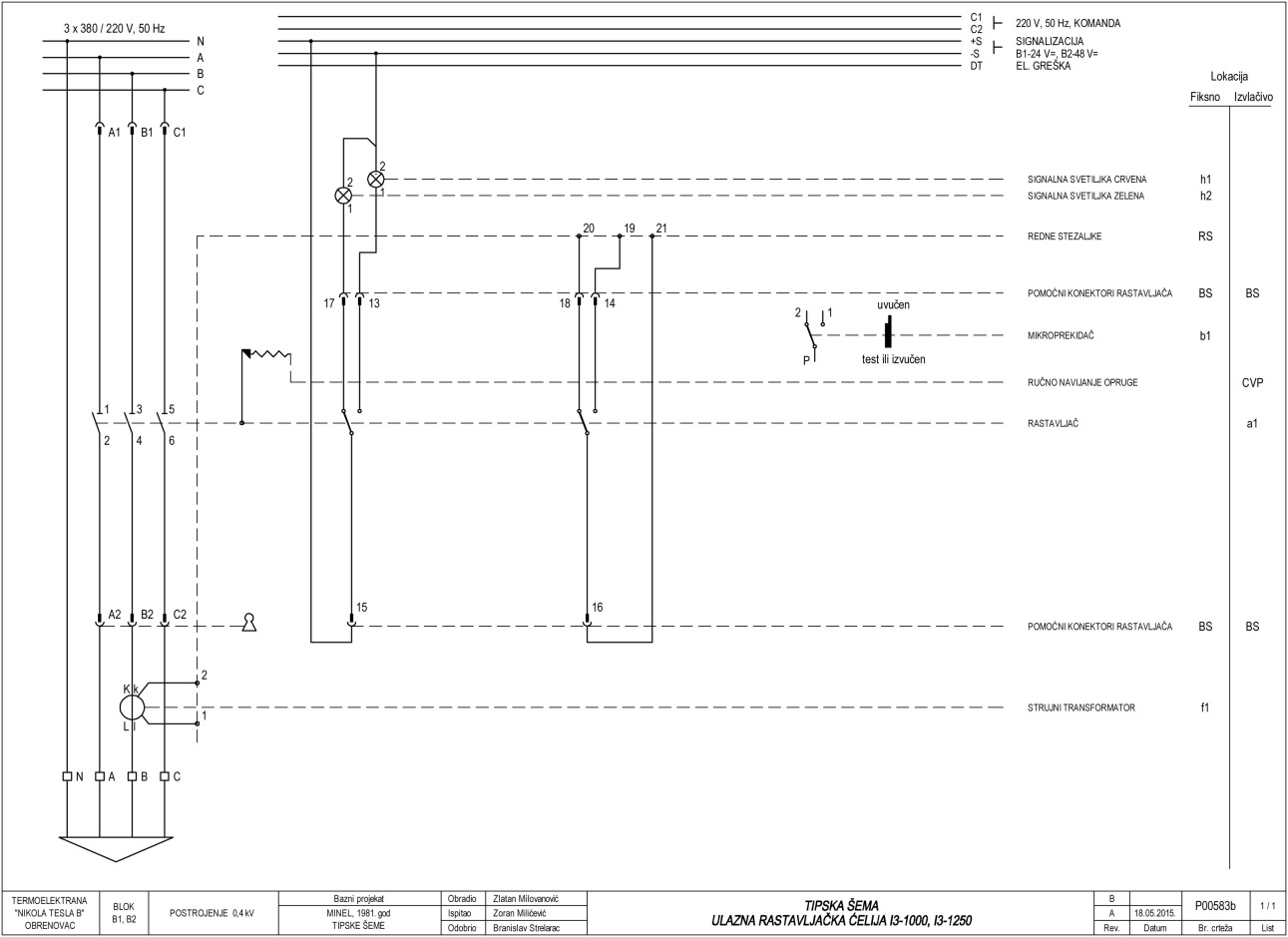 ТТТТI3-1000, I3-1250I3-1000, I3-1250I3-1000, I3-1250I3-1000, I3-1250I3-1000, I3-1250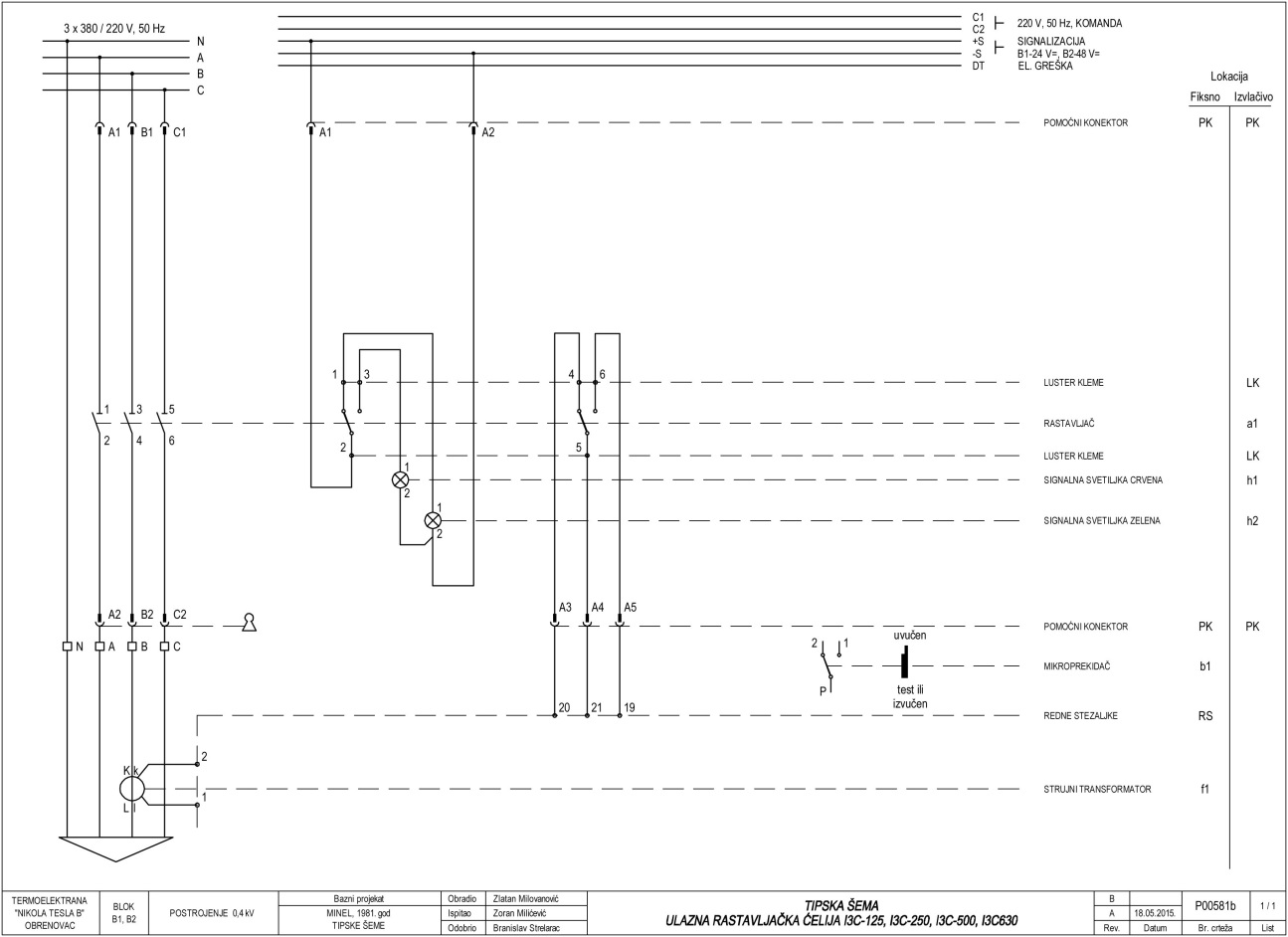 I3C 125 – I3C630I3C 125 – I3C630I3C 125 – I3C630I3C 125 – I3C630I3C 125 – I3C630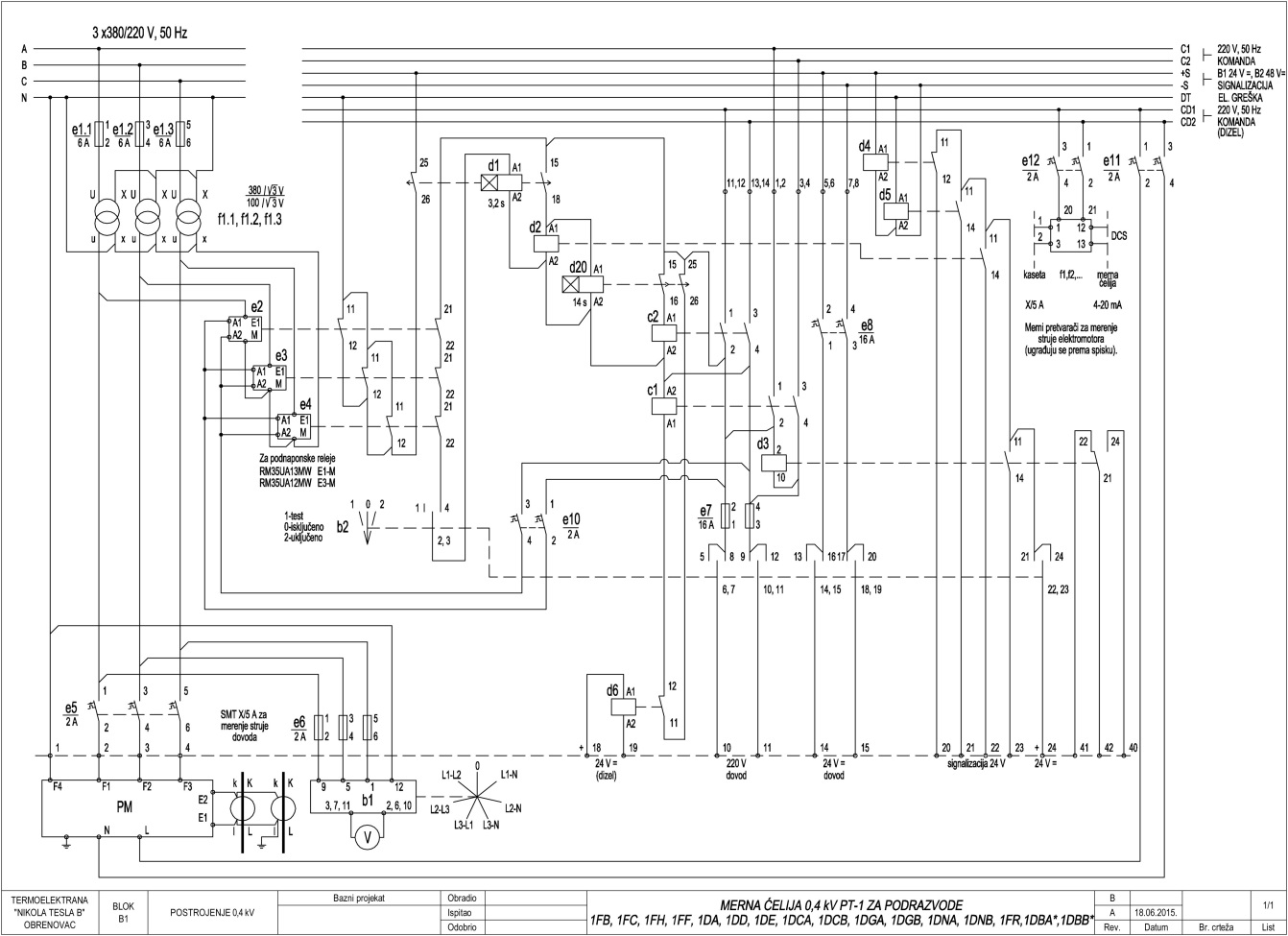 Мерна ћелија PT1Мерна ћелија PT1Мерна ћелија PT1Мерна ћелија PT1Мерна ћелија PT1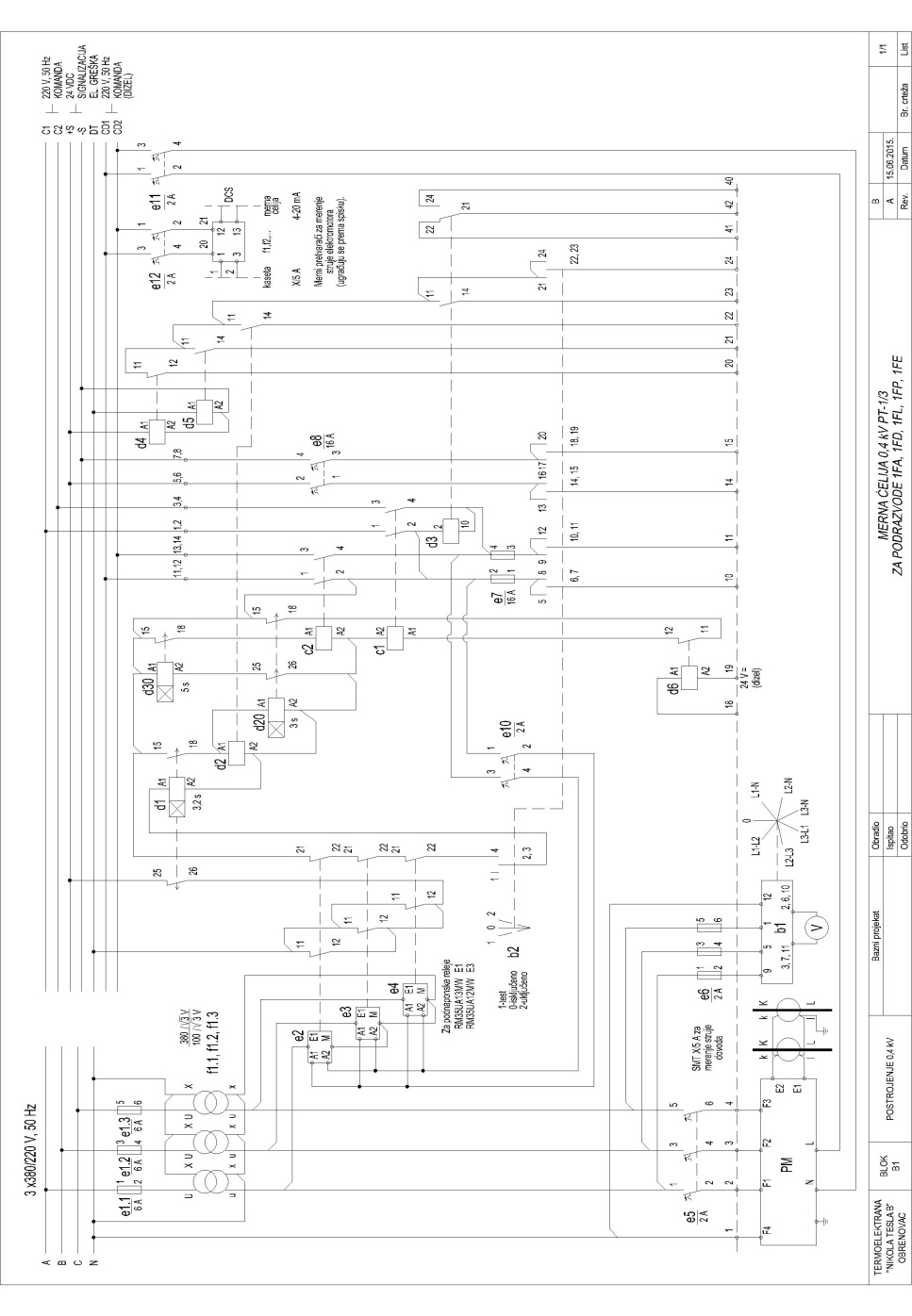 Мерна ћелија PT1/3Мерна ћелија PT1/3Мерна ћелија PT1/3Мерна ћелија PT1/3Мерна ћелија PT1/3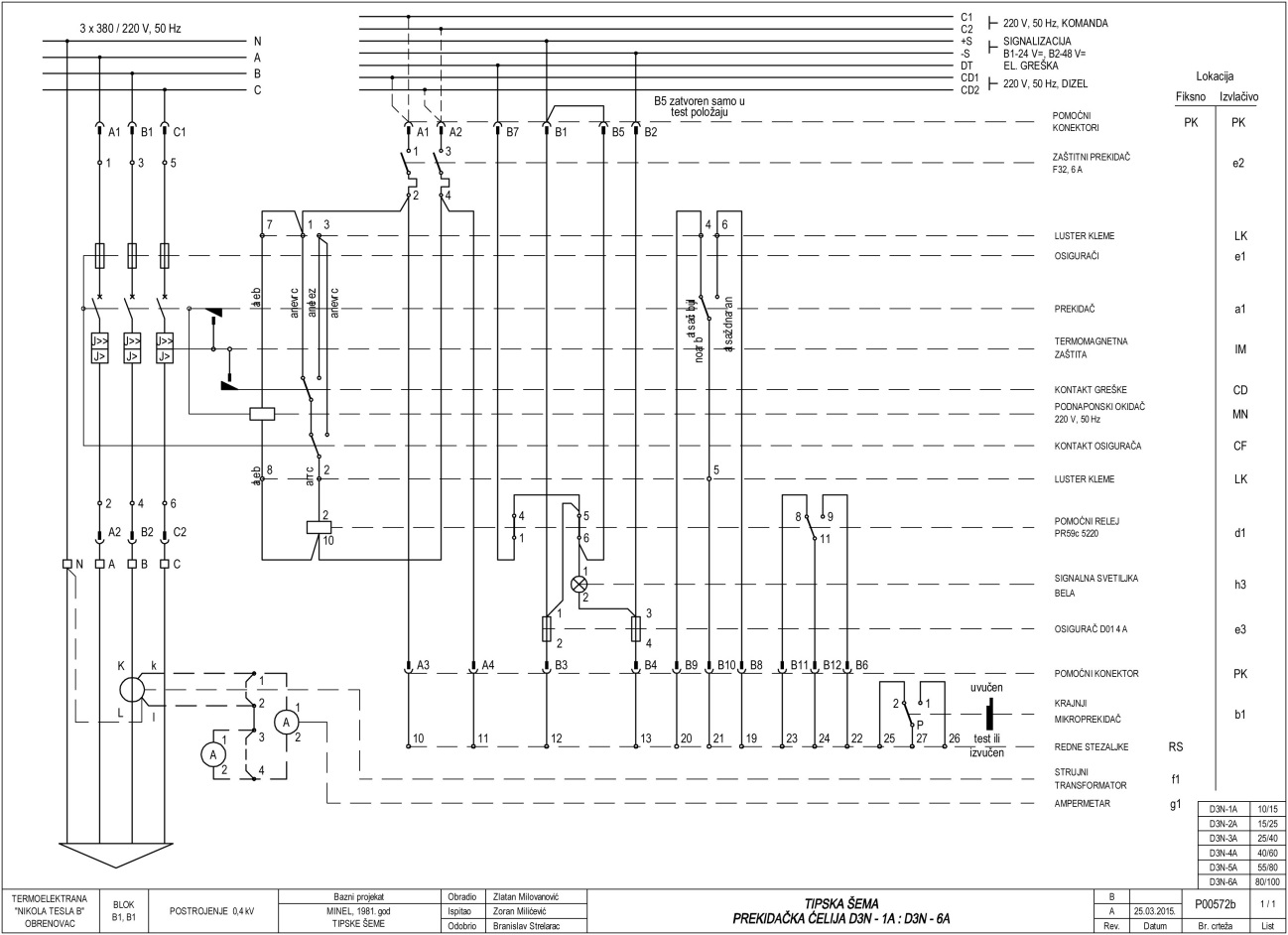 D3N 1A – 6AD3N 1A – 6AD3N 1A – 6AD3N 1A – 6AD3N 1A – 6A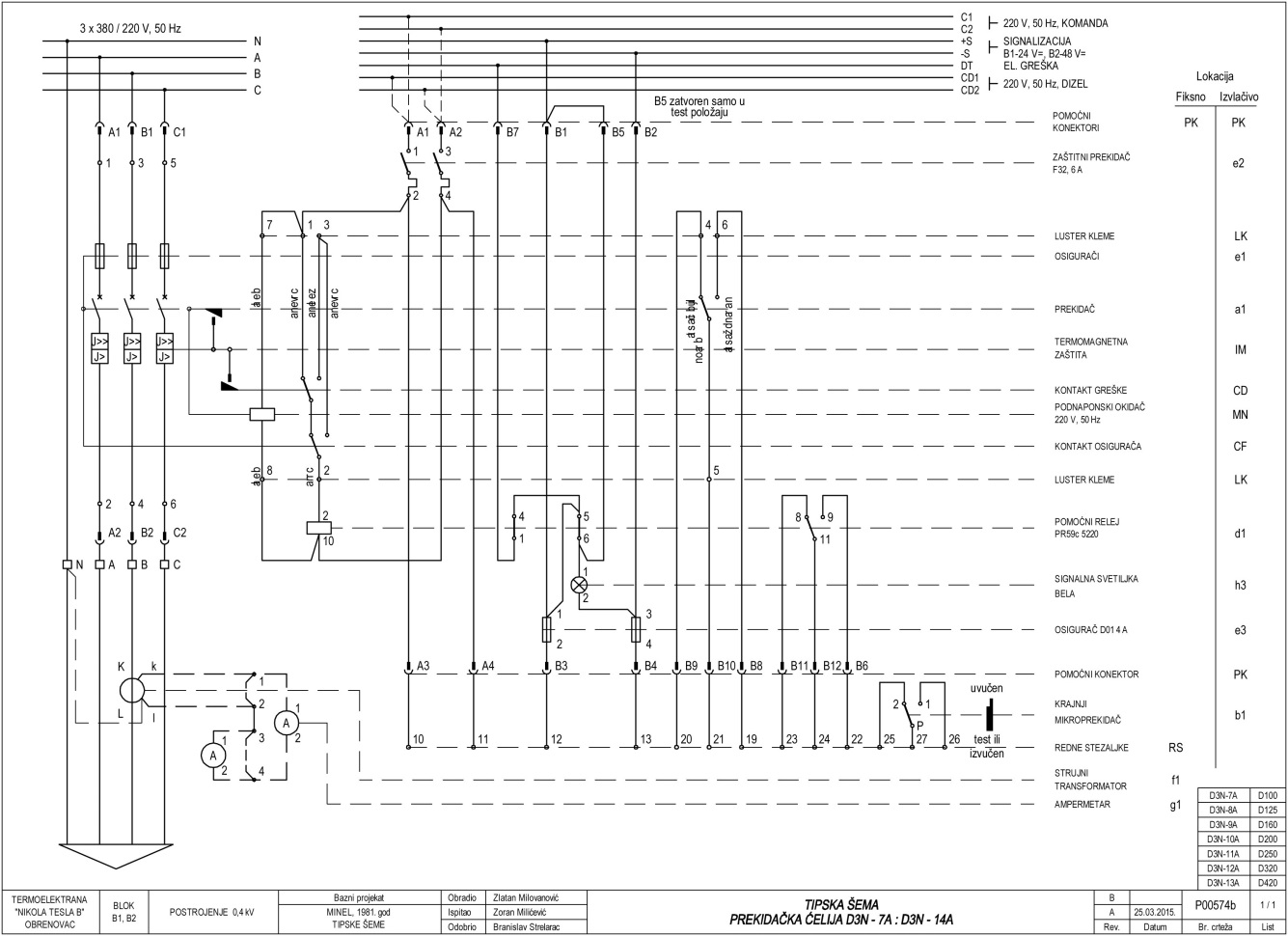 D3N 7A – 14AD3N 7A – 14AD3N 7A – 14AD3N 7A – 14AD3N 7A – 14A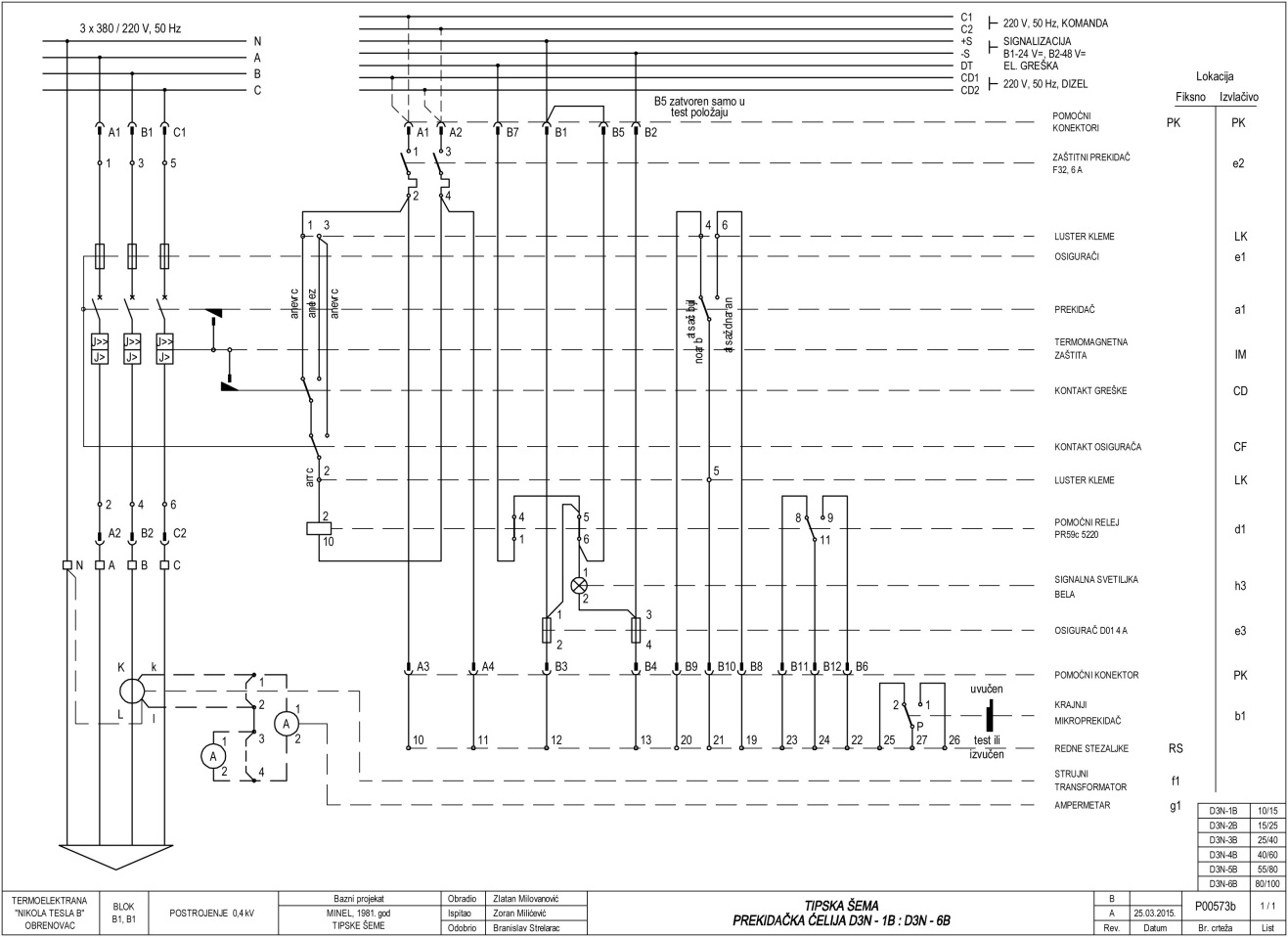 D3N 1B – 6BD3N 1B – 6BD3N 1B – 6BD3N 1B – 6BD3N 1B – 6B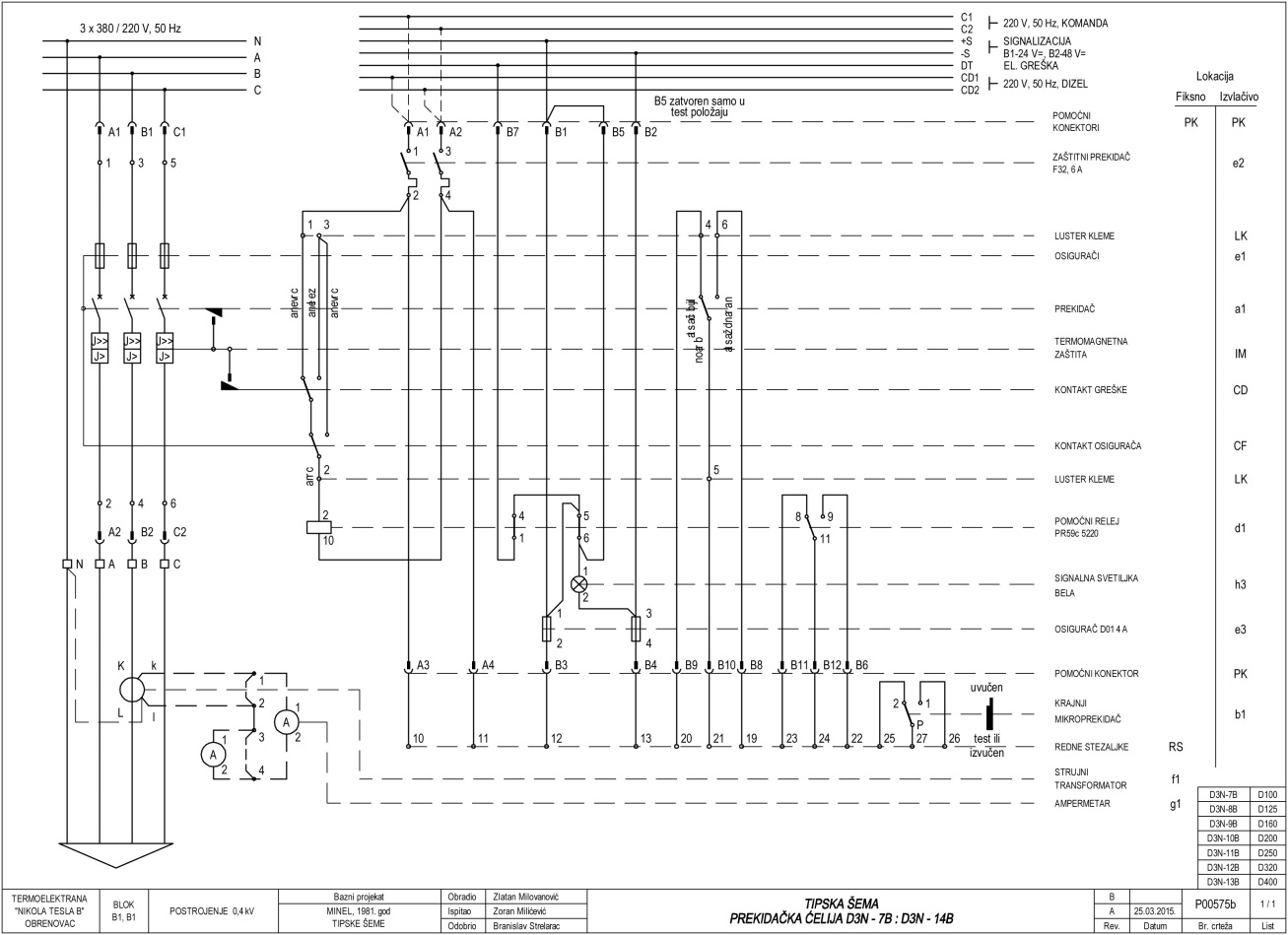 D3N 7B – 14BD3N 7B – 14BD3N 7B – 14BD3N 7B – 14BD3N 7B – 14B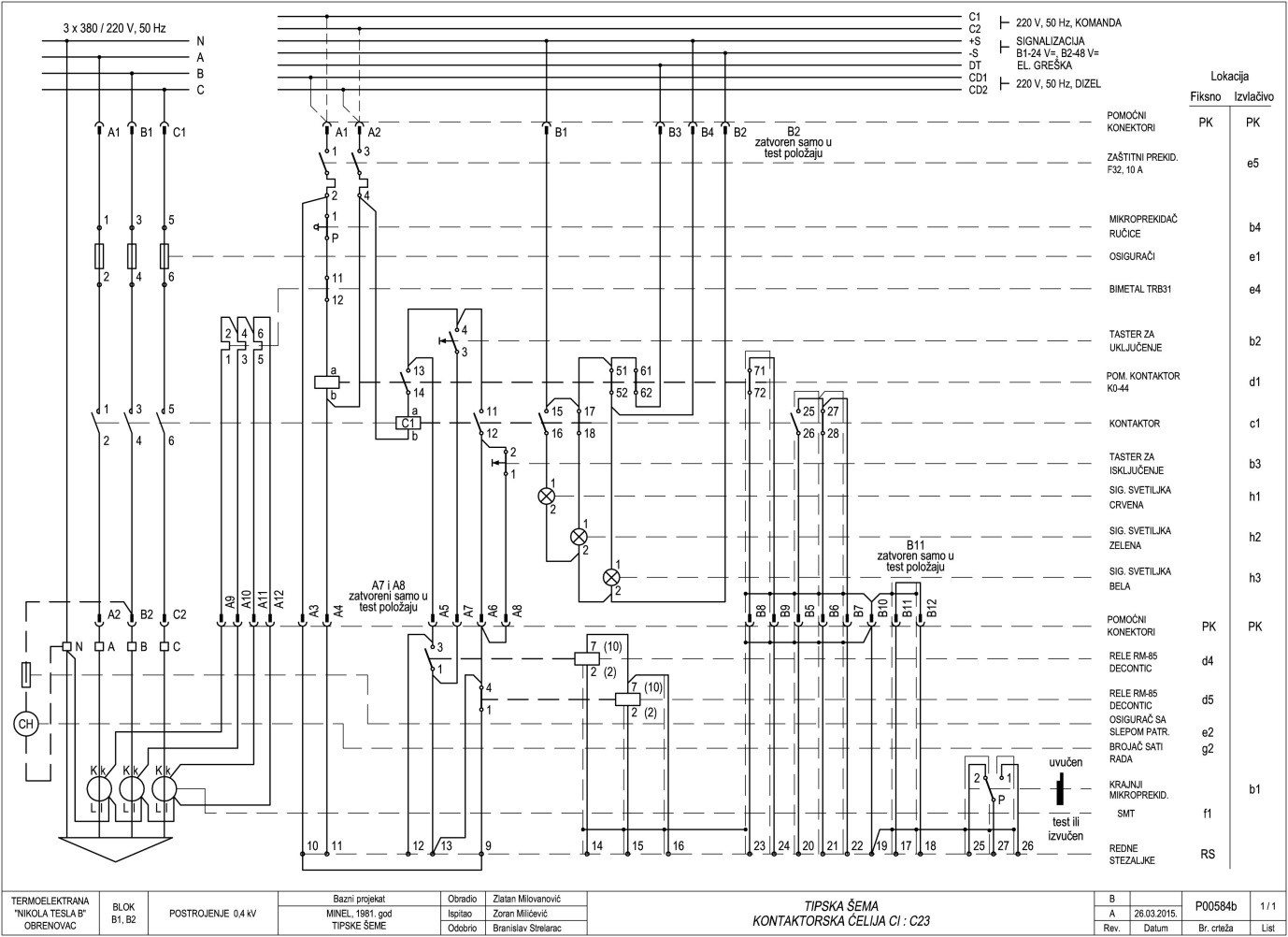 C1 – C23C1 – C23C1 – C23C1 – C23C1 – C23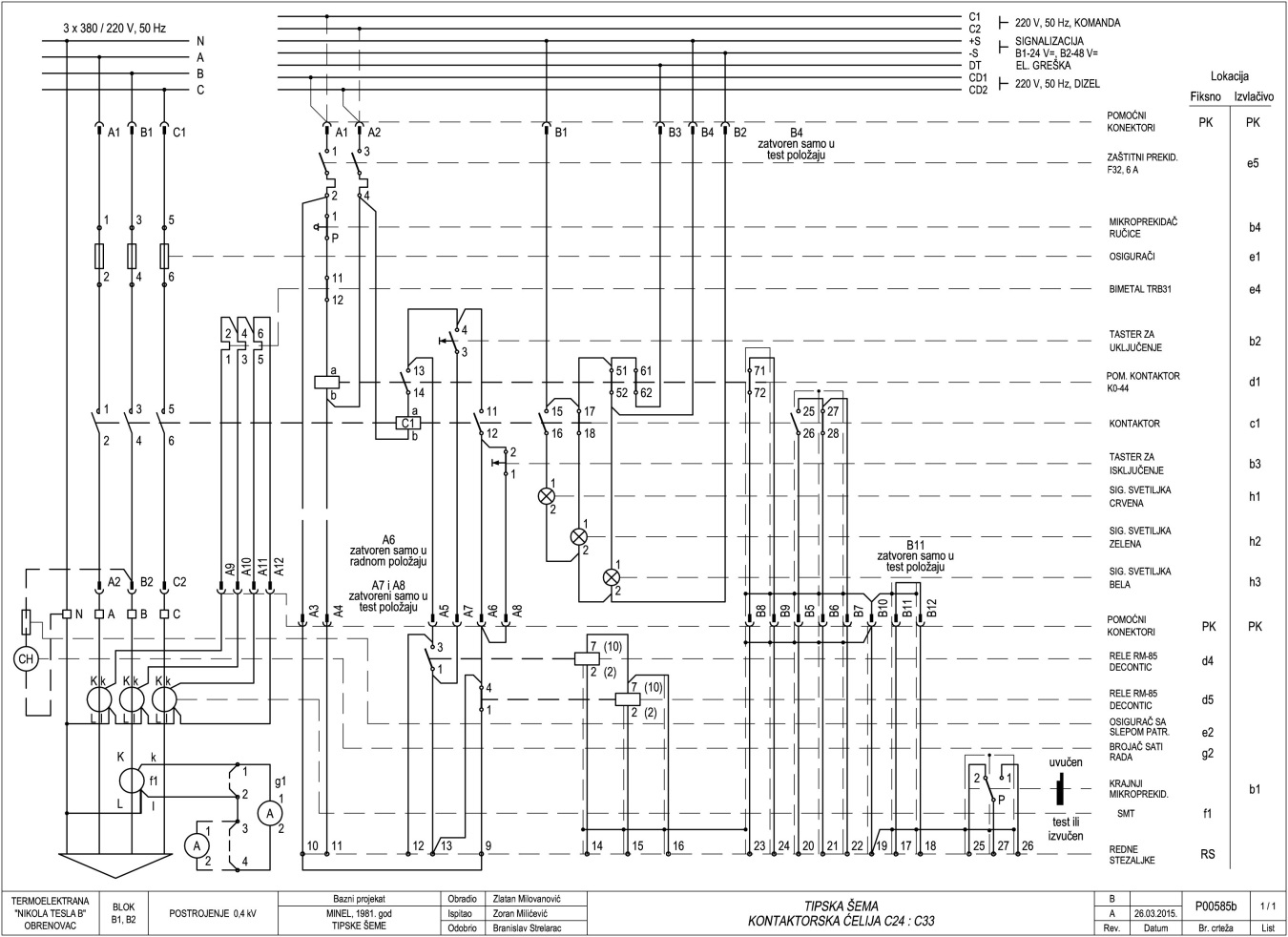 C24 – C33C24 – C33C24 – C33C24 – C33C24 – C33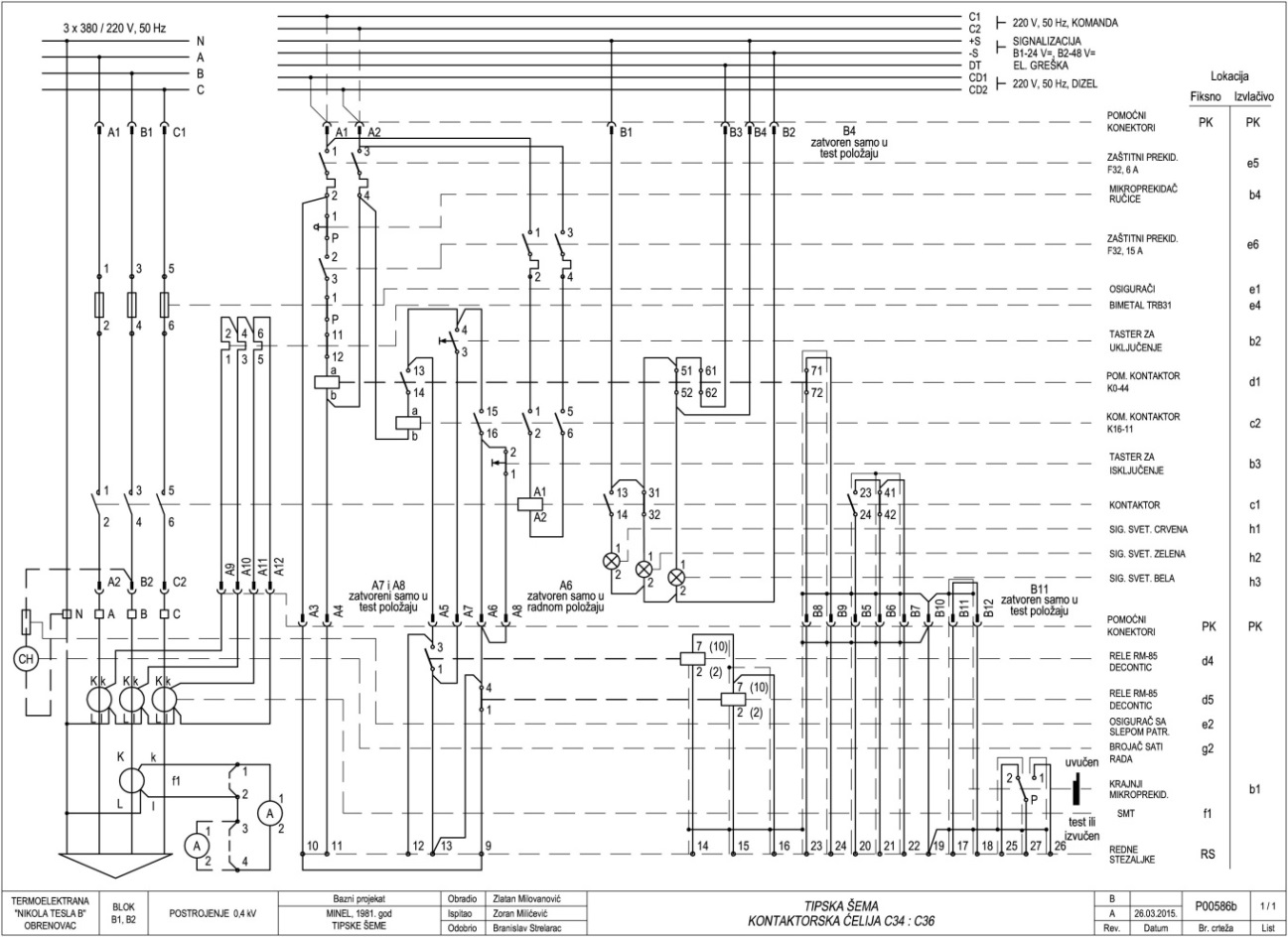 C34 - 36C34 - 36C34 - 36C34 - 36C34 - 36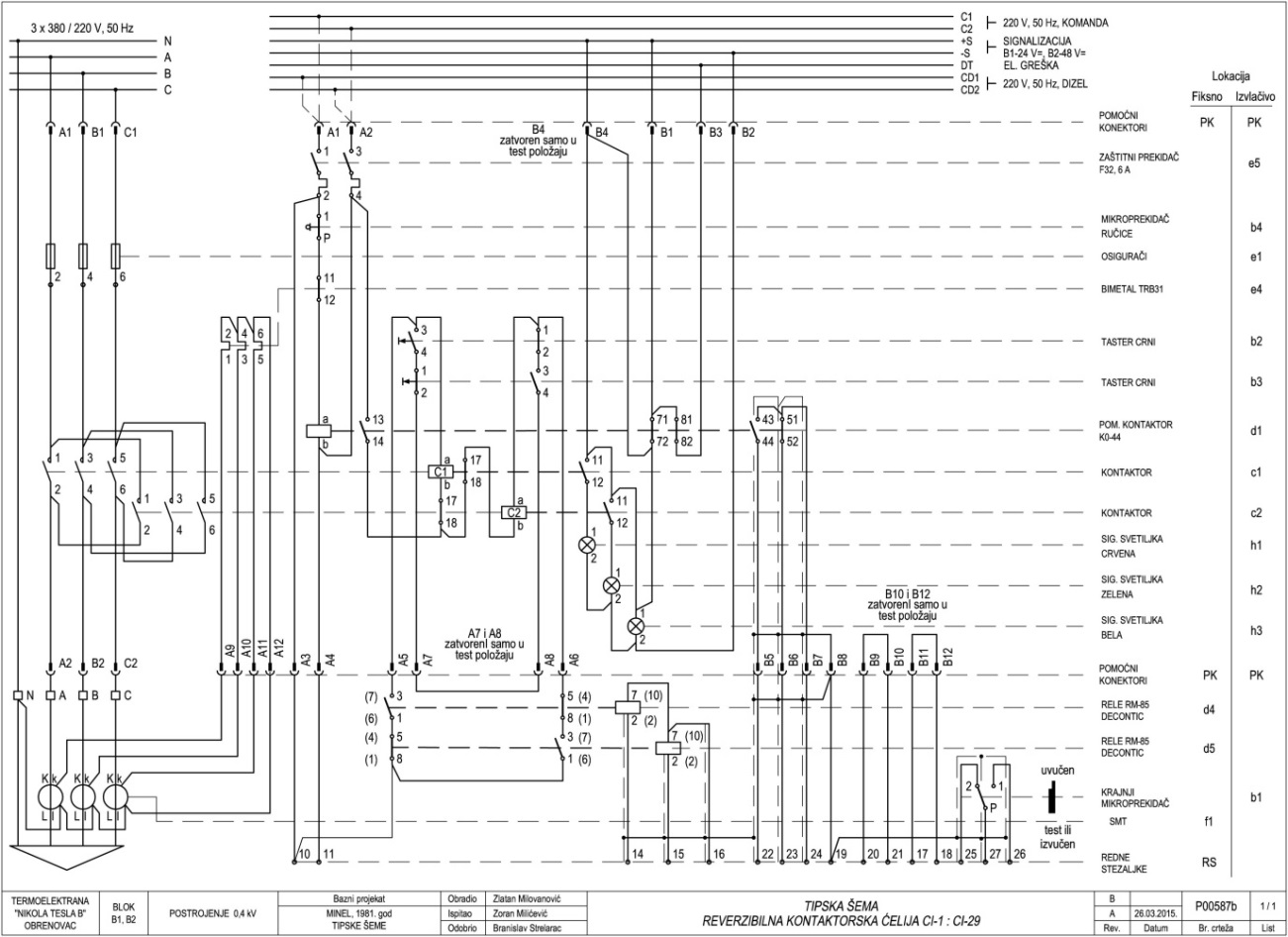 CI 1 – CI 29CI 1 – CI 29CI 1 – CI 29CI 1 – CI 29CI 1 – CI 29Мерење струје мотораМерење струје мотора(мерни претварачи 5 А / 4-20 mА)(мерни претварачи 5 А / 4-20 mА)Клеме у мерној ћелији за DCS
(+ долази на парне клеме)2DARS2PE21D00134,  35  2PE22D00136,  372PE23D00138,  392DD/1DD2NU01D0012NU02D0012NU03D0012NU04D0012NP01D0012NP02D001Р.б. позицијеНазив добраЈед.мереколичинаЈед.цена без ПДВдин. Јед.цена са ПДВдин. Укупна цена без ПДВдин. Укупна цена са ПДВдин. Називпроизвођачадобара,модел, ознака добра(1)(2)(3)(4)(5)(6)(7)(8)(9)1Развод 0,4кV 2FAРазвод 0,4кV 2FAРазвод 0,4кV 2FAРазвод 0,4кV 2FAРазвод 0,4кV 2FAРазвод 0,4кV 2FAРазвод 0,4кV 2FAРазвод 0,4кV 2FA1/IИзрада документацијекомплет11/IIУслуга демонтаже Комплет11/IIIИспорука НН постројењаИспорука НН постројењаИспорука НН постројењаИспорука НН постројењаИспорука НН постројењаИспорука НН постројењаИспорука НН постројењаИспорука НН постројења1.1РАСТАВЉАЧКА ЋЕЛИЈА  I3C-630Ком21.2ПОТЕНЦИЈАЛНА ЋЕЛИЈА PT-1/3Ком11.3ПРЕКИДАЧКА КАСЕТА D3N-6AКом11.4ПРЕКИДАЧКА КАСЕТА D3N-2AКом21.5КОНТАКТОРСКА КАСЕТА C-30/5Ком31.6КОНТАКТОРСКА КАСЕТА C-29/5Ком11.7КОНТАКТОРСКА КАСЕТА C-26/5Ком11.8КОНТАКТОРСКА КАСЕТА C-20Ком11.9КОНТАКТОРСКА КАСЕТА C-17Ком61.10КОНТАКТОРСКА КАСЕТА C-14Ком11.11КОНТАКТОРСКА КАСЕТА C-8Ком11.12КОНТАКТОРСКА КАСЕТА C-6Ком21.13Остали монтажни материјал и приборКомплет11/IVУслуга монтажеКомплет1УКУПНО ПОЗИЦИЈА 1  Ʃ(I,II,III,IV)УКУПНО ПОЗИЦИЈА 1  Ʃ(I,II,III,IV)УКУПНО ПОЗИЦИЈА 1  Ʃ(I,II,III,IV)УКУПНО ПОЗИЦИЈА 1  Ʃ(I,II,III,IV)УКУПНО ПОЗИЦИЈА 1  Ʃ(I,II,III,IV)УКУПНО ПОЗИЦИЈА 1  Ʃ(I,II,III,IV)УКУПНО ПОЗИЦИЈА 1  Ʃ(I,II,III,IV)УКУПНО ПОЗИЦИЈА 1  Ʃ(I,II,III,IV)2Развод 0,4кV 1FAРазвод 0,4кV 1FAРазвод 0,4кV 1FAРазвод 0,4кV 1FAРазвод 0,4кV 1FAРазвод 0,4кV 1FAРазвод 0,4кV 1FAРазвод 0,4кV 1FA2/IИзрада документацијеIкомплет12/IIУслуга демонтаже Комплет12/IIIИспорука НН постројењаИспорука НН постројењаИспорука НН постројењаИспорука НН постројењаИспорука НН постројењаИспорука НН постројењаИспорука НН постројењаИспорука НН постројења2.1РАСТАВЉАЧКА ЋЕЛИЈА  I3C-630Ком22.2ПОТЕНЦИЈАЛНА ЋЕЛИЈА PT-1/3Ком12.3ПРЕКИДАЧКА КАСЕТА D3N-6AКом12.4ПРЕКИДАЧКА КАСЕТА D3N-2AКом22.5КОНТАКТОРСКА КАСЕТА C-30/5Ком32.6КОНТАКТОРСКА КАСЕТА C-29/5Ком12.7КОНТАКТОРСКА КАСЕТА C-26/5Ком12.8КОНТАКТОРСКА КАСЕТА C-20Ком12.9КОНТАКТОРСКА КАСЕТА C-17Ком62.10КОНТАКТОРСКА КАСЕТА C-14Ком12.11КОНТАКТОРСКА КАСЕТА C-8Ком12.12КОНТАКТОРСКА КАСЕТА C-6Ком22.13Остали монтажни материјал и приборКомплет12/IVУслуга монтажекомплет1УКУПНО ПОЗИЦИЈА 2  Ʃ(I,II,III,IV)УКУПНО ПОЗИЦИЈА 2  Ʃ(I,II,III,IV)УКУПНО ПОЗИЦИЈА 2  Ʃ(I,II,III,IV)УКУПНО ПОЗИЦИЈА 2  Ʃ(I,II,III,IV)УКУПНО ПОЗИЦИЈА 2  Ʃ(I,II,III,IV)УКУПНО ПОЗИЦИЈА 2  Ʃ(I,II,III,IV)УКУПНО ПОЗИЦИЈА 2  Ʃ(I,II,III,IV)УКУПНО ПОЗИЦИЈА 2  Ʃ(I,II,III,IV)3Развод 0,4кV 2DDРазвод 0,4кV 2DDРазвод 0,4кV 2DDРазвод 0,4кV 2DDРазвод 0,4кV 2DDРазвод 0,4кV 2DDРазвод 0,4кV 2DDРазвод 0,4кV 2DD3/IИзрада документацијеIкомплет13/IIУслуга демонтаже Комплет13/IIIИспорука НН постројењаИспорука НН постројењаИспорука НН постројењаИспорука НН постројењаИспорука НН постројењаИспорука НН постројењаИспорука НН постројењаИспорука НН постројења3.1РАСТАВЉАЧКА ЋЕЛИЈА  I3-1000Ком23.2ПОТЕНЦИЈАЛНА ЋЕЛИЈА PT-1Ком13.3ПРЕКИДАЧКА КАСЕТА D3N-6AКом23.4ПРЕКИДАЧКА КАСЕТА D3N-4B/2Ком43.5ПРЕКИДАЧКА КАСЕТА D3N-2B/2Ком23.6КОНТАКТОРСКА КАСЕТА C-18/3Ком13.7КОНТАКТОРСКА КАСЕТА C-15Ком33.8КОНТАКТОРСКА КАСЕТА CI-15Ком53.9КОНТАКТОРСКА КАСЕТА C-13Ком13.10КОНТАКТОРСКА КАСЕТА CI-10Ком33.11КОНТАКТОРСКА КАСЕТА C-3Ком13.12Остали монтажни материјал и приборКомплет13/IVУслуга монтажеКомплет1УКУПНО ПОЗИЦИЈА 3  Ʃ(I,II,III,IV)УКУПНО ПОЗИЦИЈА 3  Ʃ(I,II,III,IV)УКУПНО ПОЗИЦИЈА 3  Ʃ(I,II,III,IV)УКУПНО ПОЗИЦИЈА 3  Ʃ(I,II,III,IV)УКУПНО ПОЗИЦИЈА 3  Ʃ(I,II,III,IV)УКУПНО ПОЗИЦИЈА 3  Ʃ(I,II,III,IV)УКУПНО ПОЗИЦИЈА 3  Ʃ(I,II,III,IV)УКУПНО ПОЗИЦИЈА 3  Ʃ(I,II,III,IV)4Развод 0,4кV 1DDРазвод 0,4кV 1DDРазвод 0,4кV 1DDРазвод 0,4кV 1DDРазвод 0,4кV 1DDРазвод 0,4кV 1DDРазвод 0,4кV 1DDРазвод 0,4кV 1DD4/IИзрада документацијеIкомплет14/IIУслуга демонтаже Комплет14/IIIИспорука НН постројењаИспорука НН постројењаИспорука НН постројењаИспорука НН постројењаИспорука НН постројењаИспорука НН постројењаИспорука НН постројењаИспорука НН постројења4.1РАСТАВЉАЧКА ЋЕЛИЈА  I3-1000Ком24.2ПОТЕНЦИЈАЛНА ЋЕЛИЈА PT-1Ком14.3ПРЕКИДАЧКА КАСЕТА D3N-6AКом24.4ПРЕКИДАЧКА КАСЕТА D3N-4B/2Ком44.5ПРЕКИДАЧКА КАСЕТА D3N-2B/2Ком24.6КОНТАКТОРСКА КАСЕТА C-18/3Ком14.7КОНТАКТОРСКА КАСЕТА C-15Ком34.8КОНТАКТОРСКА КАСЕТА CI-15Ком54.9КОНТАКТОРСКА КАСЕТА C-13Ком14.10КОНТАКТОРСКА КАСЕТА CI-10Ком34.11КОНТАКТОРСКА КАСЕТА C-3Ком14.12Остали монтажни материјал и приборКомплет14/IVУслуга монтажеКомплет1УКУПНО ПОЗИЦИЈА 4  Ʃ(I,II,III,IV)УКУПНО ПОЗИЦИЈА 4  Ʃ(I,II,III,IV)УКУПНО ПОЗИЦИЈА 4  Ʃ(I,II,III,IV)УКУПНО ПОЗИЦИЈА 4  Ʃ(I,II,III,IV)УКУПНО ПОЗИЦИЈА 4  Ʃ(I,II,III,IV)УКУПНО ПОЗИЦИЈА 4  Ʃ(I,II,III,IV)УКУПНО ПОЗИЦИЈА 4  Ʃ(I,II,III,IV)УКУПНО ПОЗИЦИЈА 4  Ʃ(I,II,III,IV)5Развод 0,4кV 2DAРазвод 0,4кV 2DAРазвод 0,4кV 2DAРазвод 0,4кV 2DAРазвод 0,4кV 2DAРазвод 0,4кV 2DAРазвод 0,4кV 2DAРазвод 0,4кV 2DA5/IИзрада документацијеIкомплет15/IIУслуга демонтаже Комплет15/IIIИспорука НН постројењаИспорука НН постројењаИспорука НН постројењаИспорука НН постројењаИспорука НН постројењаИспорука НН постројењаИспорука НН постројењаИспорука НН постројења5.1РАСТАВЉАЧКА ЋЕЛИЈА  I3C-630Ком25.2ПОТЕНЦИЈАЛНА ЋЕЛИЈА PT-1Ком15.3ПРЕКИДАЧКА КАСЕТА D3N-11A/2Ком35.4KOНТАКТОРСКА КАСЕТА C 17Ком35.5KOНТАКТОРСКА КАСЕТА C 13Ком15.6ПРЕКИДАЧКА КАСЕТА D3N-6AKoм15.7ПРЕКИДАЧКА КАСЕТА D3N-1AKoм15.8Остали монтажни материјал и приборКомплет15/IVУслуга монтажеКомплет1УКУПНО ПОЗИЦИЈА 5  Ʃ(I,II,III,IV)УКУПНО ПОЗИЦИЈА 5  Ʃ(I,II,III,IV)УКУПНО ПОЗИЦИЈА 5  Ʃ(I,II,III,IV)УКУПНО ПОЗИЦИЈА 5  Ʃ(I,II,III,IV)УКУПНО ПОЗИЦИЈА 5  Ʃ(I,II,III,IV)УКУПНО ПОЗИЦИЈА 5  Ʃ(I,II,III,IV)УКУПНО ПОЗИЦИЈА 5  Ʃ(I,II,III,IV)УКУПНО ПОЗИЦИЈА 5  Ʃ(I,II,III,IV)6Развод 0,4кV 2DEРазвод 0,4кV 2DEРазвод 0,4кV 2DEРазвод 0,4кV 2DEРазвод 0,4кV 2DEРазвод 0,4кV 2DEРазвод 0,4кV 2DEРазвод 0,4кV 2DE6/IИзрада документацијеIкомплет16/IIУслуга демонтаже Комплет16/IIIИспорука НН постројењаИспорука НН постројењаИспорука НН постројењаИспорука НН постројењаИспорука НН постројењаИспорука НН постројењаИспорука НН постројењаИспорука НН постројења6.1РАСТАВЉАЧКА ЋЕЛИЈА  I3C-630/1Ком26.2ПОТЕНЦИЈАЛНА ЋЕЛИЈА PT-1/3Ком16.3ПРЕКИДАЧКА КАСЕТА D3N-6AКом16.4ПРЕКИДАЧКА КАСЕТА D3N-9AКом36.5КОНТАКТОРСКА КАСЕТА C-31/5Ком36.6Остали монтажни материјал и приборКомплет16/IVУслуга монтажеКомплет1УКУПНО ПОЗИЦИЈА 6  Ʃ(I,II,III,IV)УКУПНО ПОЗИЦИЈА 6  Ʃ(I,II,III,IV)УКУПНО ПОЗИЦИЈА 6  Ʃ(I,II,III,IV)УКУПНО ПОЗИЦИЈА 6  Ʃ(I,II,III,IV)УКУПНО ПОЗИЦИЈА 6  Ʃ(I,II,III,IV)УКУПНО ПОЗИЦИЈА 6  Ʃ(I,II,III,IV)УКУПНО ПОЗИЦИЈА 6  Ʃ(I,II,III,IV)УКУПНО ПОЗИЦИЈА 6  Ʃ(I,II,III,IV)7Развод 0,4кV 1DEРазвод 0,4кV 1DEРазвод 0,4кV 1DEРазвод 0,4кV 1DEРазвод 0,4кV 1DEРазвод 0,4кV 1DEРазвод 0,4кV 1DEРазвод 0,4кV 1DE7/IИзрада документацијеIкомплет17/IIУслуга демонтаже Комплет17/IIIИспорука НН постројењаИспорука НН постројењаИспорука НН постројењаИспорука НН постројењаИспорука НН постројењаИспорука НН постројењаИспорука НН постројењаИспорука НН постројења7.1РАСТАВЉАЧКА ЋЕЛИЈА  I3C-630/1Ком27.2ПОТЕНЦИЈАЛНА ЋЕЛИЈА PT-1/3Ком17.3ПРЕКИДАЧКА КАСЕТА D3N-6AКом17.4ПРЕКИДАЧКА КАСЕТА D3N-9AКом37.5КОНТАКТОРСКА КАСЕТА C-31/5Ком37.6Остали монтажни материјал и приборКомплет17/IVУслуга монтажеКомплет1УКУПНО ПОЗИЦИЈА 7  Ʃ(I,II,III,IV)УКУПНО ПОЗИЦИЈА 7  Ʃ(I,II,III,IV)УКУПНО ПОЗИЦИЈА 7  Ʃ(I,II,III,IV)УКУПНО ПОЗИЦИЈА 7  Ʃ(I,II,III,IV)УКУПНО ПОЗИЦИЈА 7  Ʃ(I,II,III,IV)УКУПНО ПОЗИЦИЈА 7  Ʃ(I,II,III,IV)УКУПНО ПОЗИЦИЈА 7  Ʃ(I,II,III,IV)УКУПНО ПОЗИЦИЈА 7  Ʃ(I,II,III,IV)IУКУПНО ПОНУЂЕНА ЦЕНА  без ПДВ динара(збир колоне бр. 7)IIУКУПАН ИЗНОС  ПДВ динараIIIУКУПНО ПОНУЂЕНА ЦЕНА  са ПДВ(ред. бр.I+ред.бр.II) динараПосебно исказани трошкови у дин/ процентима који су укључени у укупно понуђену цену без ПДВ-а(цена из реда бр. I)уколико исти постоје као засебни трошкови)Трошкови царине_____динара  односно ____%Посебно исказани трошкови у дин/ процентима који су укључени у укупно понуђену цену без ПДВ-а(цена из реда бр. I)уколико исти постоје као засебни трошкови)Трошкови превоза_____динара  односно ____%Посебно исказани трошкови у дин/ процентима који су укључени у укупно понуђену цену без ПДВ-а(цена из реда бр. I)уколико исти постоје као засебни трошкови)Остали трошкови (навести)_____динара односно ____%Датум:ПонуђачМ.П.